Акционерное общество«СГ-транс»ЗАКУПОЧНАЯ ДОКУМЕНТАЦИЯдля открытого запроса предложений в электронной форме №498 на право заключения договора на выполнение работ в Нижегородском филиале АО «СГ-транс» по Текущему ремонту объекта «Здание административно-бытового корпуса». Устройство фасада по системе «мокрый фасад» с утеплением базальтовой ватой под штукатурку: Позиция 1: «Помещение (промышленное) №4 (инв. №11-А021842) - 1 этаж»;Позиция 2: «Нежилое помещение №5 (инв. №11-А021635) - 2 этаж».г. Москва 2024 г. Раздел I. Общие положенияОсновные положенияНастоящая закупочная документация подготовлена в соответствии с Положением об организации и осуществлении закупок для обеспечения деятельности АО «СГ-транс», Регламентом взаимодействия структурных подразделений АО «СГ-транс» при исполнении Положения об организации и осуществлении закупок для обеспечения деятельности АО «СГ-транс», а также в соответствии с Регламентом работы Электронной торговой площадки  www.B2B-center.ru  в сети «Интернет».В части, прямо не урегулированной Положением и Регламентом АО «СГ-транс», а также Регламентом работы Электронной торговой площадки www.B2B-center.ru . в сети «Интернет», проведение процедуры закупки регулируется настоящей закупочной документацией.Процедуры закупки, не являющиеся конкурсом, не регулируются статьями 447-449 части первой Гражданского кодекса Российской Федерации, а также не являются публичным конкурсом и не регулируются статьями 1057-1061 части второй Гражданского кодекса Российской Федерации. Такие процедуры закупки не накладывают на Заказчика соответствующего объема гражданско-правовых обязательств. При проведении процедуры закупки Закупочная документация о проведении процедуры закупки является предложением Участникам процедуры закупки делать оферты в адрес Заказчика. Заказчик вправе отказаться от проведения закупки в соответствии с Регламентом работы Электронной торговой площадки www.B2B-center.ru в сети «Интернет», в том числе отказаться от заключения договора по результатам процедуры закупки. Целью настоящей процедуры закупки является отбор организации на право заключения договора на выполнение работ в Нижегородском филиале АО «СГ-транс» по Текущему ремонту объекта «Здание административно-бытового корпуса».  Устройство фасада по системе «мокрый фасад» c утеплением базальтовой ватой под штукатурку: Позиция 1: «Помещение (промышленное) №4 (инв. №11-А021842) - 1 этаж»;Позиция 2: «Нежилое помещение №5 (инв. №11-А021635) - 2 этаж».К участию в процедуре закупки допускаются индивидуальные предприниматели или юридические лица, зарегистрировавшиеся на Электронной торговой площадке www.B2B-center.ru в сети «Интернет» и подавшие в установленные сроки надлежащим образом оформленные заявки и имеющие квалификацию, соответствующую требованиям Заказчика.Участник несет все расходы и убытки, связанные с подготовкой и подачей своей заявки. Заказчик не несет никакой ответственности по расходам и убыткам, понесенным Участниками в связи с их участием в процедуре закупки. Документы, переданные Участником в составе заявки, возврату не подлежат.Участник, признанный победителем в процедуре закупки, обязуется заключить договор на условиях, содержащихся в заявке такого Участника. Разъяснения закупочной документацииЛюбой Участник процедуры закупки вправе направить в адрес Заказчика запрос о разъяснении положений закупочной документации. Данные запросы от Участника процедуры закупки могут быть направлены посредством функционала Электронной торговой площадки www.B2B-center.ru в сети «Интернет».Заказчик ответит на запросы Участников, связанные с настоящей закупочной документацией, которые будут получены не позднее, чем 2 дня до окончания срока подачи заявок на участие в процедуре закупки. В течение 3 (три) рабочих дней со дня получения запроса от Участника процедуры закупки, разъяснение размещается Заказчиком в соответствующем разделе Электронной торговой площадки www.B2B-center.ru в сети «Интернет» с указанием предмета запроса, но без указания Участника процедуры закупки, от которого поступил запрос, либо направляется Участнику процедуры закупки по внутрисистемной почте.Разъяснение положений закупочной документации не изменяет ее сути.В целях предупреждения фактов хищения и коррупционных действий АО «СГ-транс» предоставляет контакты Единой горячей линии для сообщений о фактах коррупции:- Телефон Единой горячей линии: 8 (495) 775 80 68 (автоответчик);- Электронная почта для сообщений: report@sgtrans.ru;- Страница Единой горячей линии в сети Интернет:   http://www.sgtrans.ru/contacts/hotline/.Дополнения к закупочной документацииВ любое время, но не позднее, чем за 5 (пять) рабочих дней до окончания срока подачи заявок, Заказчик, как по своей инициативе, так и по запросу Участника, может внести дополнения и изменения в настоящую закупочную документацию.Все изменения и дополнения, внесенные в закупочную документацию, будут опубликованы в соответствующем разделе Электронной торговой площадки www.B2B-center.ru в сети «Интернет», а также на официальном сайте АО «СГ-транс» по адресу: http://sg-trans.ru/company/purchasing_activit. Формы Заявки на участие в процедуре закупки Участник процедуры закупки подает Заявку на участие в процедуре закупки в виде электронно-цифрового документа или в форме электронного документа с использованием электронной цифровой подписи. При этом, в случае предоставления Заявки в виде электронно-цифрового документа, документ должен быть подготовлен путем сканирования изображения оригинального документа или, в предусмотренных настоящей документацией случаях, нотариально заверенной копии, с подписями уполномоченных лиц и необходимыми печатями.Документы, представляемые Участником процедуры закупки, должны быть надлежащего качества. В случае невозможности прочитать и оценить информацию, содержащуюся в таком документе, Заявка Участника процедуры закупки может быть отклонена Ценовой комиссией, в связи с несоответствием Заявки требованиям закупочной документации.Заявка на участие в процедуре закупки, все документы и корреспонденция между Заказчиком и Участником процедуры закупки, относящиеся к Заявке, должны быть составлены на русском языке. Документы на иностранном языке, входящие в состав Заявки на участие в процедуре закупки, должны сопровождаться точным переводом на русский язык, заверенным в соответствии с законодательством и международными договорами Российской Федерации.Заявка на участие в процедуре закупкиКаждый Участник может подать только одну заявку на участие, в соответствии с требованиями, указанными в п. 2.1.2. (раздел I) настоящей закупочной документации, Техническом задании (раздел IV) настоящей закупочной документации. Заявка участника должна быть оформлена на русском языке.Вся переписка, связанная с проведением процедуры закупки, ведется на русском языке.Условия исполнения договора, представленные Участником в заявке на участие должны действовать до заключения договора с победителем процедуры закупки.Заявки Участников не соответствующие требованиям настоящей закупочной документации, отклоняются Заказчиком.Окончательный срок подачи заявок Участниками процедуры закупкиЗаявки на участие в процедуре закупки будут приниматься в соответствии с Регламентом работы Электронной торговой площадки www.B2B-center.ru в сети «Интернет», в период с «10» апреля 2024 г. по «15» мая 2024 г.Окончание приема заявок на ЭТП: «15» мая 2024 г. 15 ч. 00 мин. (время московское).Участник может подать заявку на e-mail konkurs-moskva@sgtrans.ru в сроки, установленные в п. 1.6.1.,1.6.2 настоящей закупочной документацией.Все заявки Участников, полученные после срока, указанного в п.п. 1.6.2. (раздел I) настоящей закупочной документации, будут отклонены.Заказчик вправе по своему усмотрению перенести окончательную дату подачи заявок на более поздний срок, внеся дополнения в настоящую закупочную документацию в соответствии с п.1.3.2. (раздел I) настоящей закупочной документации. В этом случае срок действия всех прав и обязанностей Заказчика и Участников продлевается с учетом измененной окончательной даты.Изменения заявок Участниками процедуры закупкиУчастник вправе изменить или отозвать свою заявку на участие в процедуре закупки до истечения срока подачи заявок.Извещение Участника об изменении или отзыве заявок должно быть подписано уполномоченным на то лицом.Никакие изменения не могут быть внесены в заявку после окончания срока подачи заявок.Порядок открытия доступа к заявкам на участие в процедуре закупки1.8.1. В день и во время, указанные в п. 1.6.2. (раздел I) настоящей закупочной документации Заказчик имеет возможность ознакомиться с Заявками на участие в процедуре закупки, поданными на торговую площадку Электронной торговой площадки www.B2B-center.ru в сети «Интернет».Оценка условий, содержащихся в заявках УчастниковОценка условий, содержащихся в заявках Участников, осуществляется Ценовой комиссией Заказчика.При необходимости Заказчик может запросить у Участника необходимые разъяснения или дополнительные документы. Просьба о разъяснении и ответ на них представляются в электронном виде посредством ЭТП, при этом не допускаются какие-либо изменения условий, содержащихся в заявке такого Участника.Отсутствие разъяснений или непредставление дополнительных документов в течение 3 (Три) рабочих дней после получения Участником запроса является причиной отклонения заявки на участие в процедуре закупки соответствующего Участника.Извещение Участников об итогах проведенной процедуры закупки направляется через ЭТП. Права ЗаказчикаЗаказчик оставляет за собой право принимать или отклонять любую заявку, а также прекратить процедуру закупки в любое время до заключения договора без объяснения причин. При необходимости Заказчик имеет право затребовать от Участника дополнительные документы и информацию.Недобросовестные действия УчастникаК недобросовестным действиям Участников относятся действия, которые выражаются в том, что Участник, подавший заявку, прямо или косвенно предлагает, дает, либо соглашается дать любому должностному лицу (служащему) Заказчика вознаграждение в любой форме (предложение о найме или какая-либо другая услуга, либо материальное вознаграждение) в целях оказания воздействия на проведение Запроса предложений, совершение иного действия, принятие решения или применение какой-либо процедуры Заказчиком.Заказчик, в случае установления им недобросовестности действий Участника, отстраняет его от участия в процедуре закупки. Информация об этом и мотивы принятого решения указываются в соответствующем протоколе и незамедлительно сообщаются Участнику.Соблюдение конфиденциальностиИнформация относительно изучения, разъяснения, оценки и сопоставления условий, содержащихся в заявках, не подлежит разглашению Участникам.Попытки Участника получить такую информацию служат основанием для отклонения заявки такого Участника.Заключение договораДоговор заключается с Победителем процедуры закупки в соответствии с формой, включенной в состав закупочной документации и с учетом предложений Победителя. Договор должен быть заключен не позднее 20 (Двадцать) дней с момента размещения на официальном сайте Заказчика и ЭТП протокола оценки и сопоставления заявок на участие в процедуре закупки или протокола рассмотрения заявок на участие в процедуре закупки.Если Участник, получивший извещение о признании его победителем, не приступит к подписанию договора в течение срока, указанного в п. 1.13.1. (раздел I) настоящей закупочной документации, Заказчик отклоняет заявку такого Участника и выбирает выигравшее предложение из числа действующих участников – претендентов на заключение договора по данной процедуре закупки.Участник, признанный победителем процедуры закупки, и Заказчик не имеют права без письменного согласия другой стороны оглашать коммерческую информацию, обозначенную как конфиденциальную, для третьих сторон, не участвующих в выполнении договора.Договор заключается в соответствии с законодательством Российской Федерации. Формы Договора приведены в Приложении № 7 настоящей Закупочной документации.Раздел II. Квалификационные требования к Участникам Квалификационные требования К участию в процедуре закупки допускаются индивидуальные предприниматели или юридические лица независимо от форм собственности и ведомственной принадлежности, полностью удовлетворяющие следующим квалификационным требованиям:а) Участник должен быть зарегистрирован на территории Российской Федерации;б) Участник не должен иметь просроченной кредиторской задолженности на момент подачи заявки на участие в процедуре закупки;в) Участник не должен иметь задолженности по платежам в бюджеты всех уровней и внебюджетные фонды и иным платежам;г) Во время проведения процедуры закупки в отношении Участника не должна быть возбуждена процедура банкротства;д) Наличие у Участника процедуры закупки положительной деловой репутации.е) Наличие у Участника опыта поставки товаров, выполнения работ, оказания услуг по предмету проводимой процедуры закупки.ж) Отсутствие фактов неисполнения или ненадлежащего исполнения обязательств, возникших по вине Участника, перед Заказчиком.В подтверждение соответствия квалификационным требованиям Заказчика Участник представляет следующие сканированные оригиналы или заверенные печатью и подписью копии документов:надлежащим образом оформленные приложения №№ 1, 2, 3, 4, 5, 6 к настоящей Закупочной документации;учредительные документы;подтверждение полномочий лица, подписавшего заявку на участие в процедуре закупки, на право принимать обязательства от имени Участника - протокол/решение или другой документ о назначении должностных лиц (генерального директора, директора), имеющих право действовать от имени организации, в том числе совершать в установленном порядке сделки от имени организации без доверенности;бухгалтерский баланс, отчет о прибылях и убытках Участника процедуры закупки за 2 (два) последних года и последний отчетный период с отметкой налогового органа о принятии;справка, подтверждающая наличие у Участника необходимых трудовых и материальных ресурсов для поставки товаров, выполнения работ, оказания услуг;копии документов, подтверждающих квалификацию и благонадежность Участника, отражающих наличие опыта работ (по форме Приложения №6, а также копии рекомендательных или благодарственных писем и т.п.);обязательные документы согласно проводимой процедуре (лицензии, выписка из СРО, подтверждение статуса (завод изготовитель, официальный дилер, партнёр) и т.п.).карта партнера 2024г.2.1.3. Не допускаются к участию в процедуре закупки:а) Участники, не представившие все необходимые документы в соответствии с п. 2.1.2. настоящей Закупочной документации;б) Участники, представившие недостоверную информацию,в) Участники, допустившие нарушение своих обязательств при исполнении договоров по предыдущим процедурам закупок, проведенным АО «СГ-транс» за предшествующий год;г) Участники, не соответствующие требованиям, установленным п.2.1.1. настоящей документации.Изучение квалификации УчастниковЗаказчик изучает квалификацию Участников и ее соответствие квалификационным требованиям, изложенным в Закупочной документации, на основании представленных Участниками документов в составе заявки.В ходе изучения квалификации Участников Заказчик имеет право запрашивать соответствующие органы государственной власти, а также юридических и физических лиц, указанных в заявке Участника, для проверки достоверности указанных сведений.Участник полностью отвечает перед Заказчиком за достоверность представленной информации и ее соответствие требованиям закупочной документации. Указание Участником неверных сведений может служить основанием для отклонения такой заявки.В случае, если Участник не соответствует квалификационным требованиям, содержащимся в Закупочной документации, его заявка отклоняется.Раздел III. Порядок подачи заявокОбщие положенияЗаявки для участия в процедуре закупки подаются в электронном виде посредством использования функционала Электронной торговой площадки www.B2B-center.ru в сети «Интернет» до окончания срока подачи заявок.Содержание заявки УчастникаЗаявка должна содержать:приложения №№ 1,2,3,4,5,6 к настоящей Закупочной документации;документальные подтверждения соответствия Участника процедуры закупки квалификационным требованиям п. 2.1.2. (раздел II) настоящей закупочной документации.ПОЗИЦИИ №№1,2: обоснование цены: Расчет цены (Калькуляцию) с указанием наименования, марки и стоимости основных материалов, указанных в Дефектной ведомости №4, подготовленный в соответствии с Техническим заданием (раздел IV), техническими требованиями.Раздел IV. Техническое задание 4.1. Общие сведенияп.4.2. Технические требования на выполнение работ в Нижегородском филиале АО «СГ-транс» по Текущему ремонту объекта «Здание административно-бытового корпуса». Устройство фасада по системе «мокрый фасад» с утеплением базальтовой ватой под штукатурку: Позиция 1: «Помещение (промышленное) №4 (инв. №11-А021842) - 1 этаж»;Позиция 2: «Нежилое помещение №5 (инв. №11-А021635) - 2 этаж».Приложение № 1 к Техническим требованиям: Фасады здания административно-бытового корпуса Нижегородского филиала АО «СГ-транс»;- помещение (промышленное) №4 (инв. №11-А021842) – 1 этаж; - нежилое помещение №5 (инв. №11-А021635) – 2 этажПриложение №2 к Техническим требованиям: Дефектная ведомость №4Приложение №1 к техническим требованиямФасады здания АБК Нижегородского филиала АО «СГ-транс»:- помещение (промышленное) №4 (инв. №11-А021842) – 1 этаж- (нежилое помещение №5 (инв. №11-А021635) – 2 этаж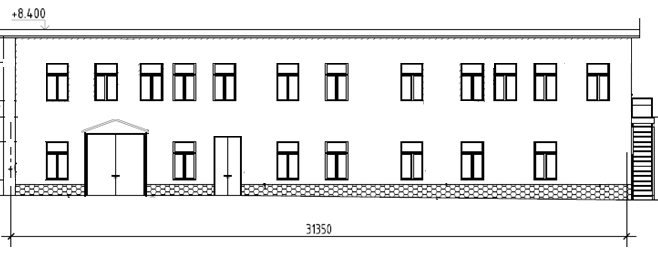 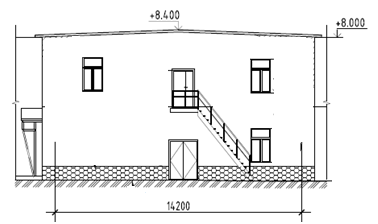 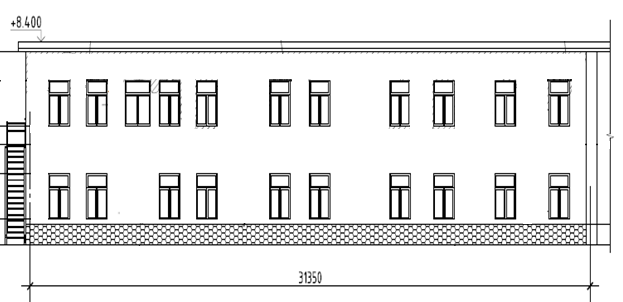 Приложение №2 к техническим требованиямДефектная ведомость №4на «текущий ремонт здания АБК» в Нижегородском филиале АО «СГ-транс»Устройство фасада по системе «мокрый фасад» с утеплением базальтовой ватой под штукатурку: Наименование объекта: Помещение (нежилое производственное, административное, бытовое): Инвентарные номера: 11-А021842, 11-А021635Местонахождение объекта: Нижегородская область г.Шахунья, ул. Деповская 10, Нижегородский филиал АО «СГ-транс»Краткая характеристика объекта: капитальное 2-этажное кирпичное здание Материалы: подрядчика.В процессе осмотра вышеназванного объекта комиссией обнаружены следующие дефекты: многочисленные повреждения, отслоение штукатурки, трещины и выкрашивание, следы разрушения кирпичной кладки.В процессе осмотра комиссией определен объем работ по ремонту объекта:Примечание:Работы производить со строительных лесов- перед началом работ выполнить демонтаж кондиционеров, кронштейнов под них и козырьков над ними, с последующей установкой – 13 шт.- Возведение «мокрого фасада» производить при полной защищенности от минусовых температур и попадания осадков. Если работы будут производиться в неблагоприятное время года (осень-зима), то рекомендуется соорудить леса, накрытые ветровлагозащитной пленкой и обеспечить тепловой контур. - Перед тем, как приступить к выполнению работ, по устройству «мокрого фасада», следует закрыть внутренние помещения (окна, двери) пленкой; на стенах фасада заранее закрепить необходимые кронштейны для стоков воды, крепления вентканалов, видеокамер, вывесок, кондиционеров, отливов и прочие, с учетом увеличение толщины фасада;- так как фасад с линейными измерениями, превышающими 24 метра, требуется учесть закладку деформационных швов. Деформационные швы для фасада представляет собой обязательный элемент конструкции, разделяющий его на отдельные секции и распределяющий нагрузку. Технология шва позволяет снизить давление на стены и исключить риск изменений строения на лицевой стороне фасада.  - все материалы, используемые во время работы, должны подходить друг другу по характеристикам. Штукатурка, теплоизоляция и прочие элементы должны сочетаться между собой, иметь общие показатели по температурному расширению, гигроскопичности, теплопроводности и прочим характеристикам. Таким образом: при несоблюдении правил сочетания материалов штукатурка быстро выйдет из строя, а вся утеплительная система будет действовать неэффективно. ОПИСЬ ДОКУМЕНТОВ, ПРИЛАГАЕМЫХ К ЗАКУПОЧНОЙ ДОКУМЕНТАЦИИИмеющий полномочия подписать информационный лист Участника от имени___________________________________________________________________(полное наименование Участника)__________________________________		"____" _________ 20__ г.	               (Должность, подпись, ФИО) ПечатьЗАЯВКА УЧАСТНИКА ПРОЦЕДУРЫ ЗАКУПКИБудучи уполномоченным представлять и действовать от имени ________________ (далее – Участник), а также полностью изучив всю информацию по _______________________________________________________________________, нижеподписавшийся настоящим подает заявку на участие в данной процедуре закупки, которая будет проводиться вами с целью заключения договора, с условиями, указанными в техническом задании (раздел IV) закупочной документации.К настоящей заявке прилагаются копии документов, определяющих юридический статус Участника и подтверждение соответствия квалификационным требованиям Заказчика.Ценовой комиссии Заказчика или ее уполномоченным представителям настоящим предоставляются полномочия запрашивать информацию или проводить исследования с целью изучения отчетов, документов и сведений, представленных в связи с настоящей заявкой, а также обращаться к обслуживающим банкам и клиентам за разъяснениями относительно финансовых и технических вопросов. Заявка на участие в процедуре закупки служит также разрешением любому лицу или уполномоченному представителю любого учреждения, на которое содержится ссылка в сопровождающей документации, представлять любую информацию, которую Ценовая комиссия Заказчика сочтет необходимой для проверки заявлений и сведений, содержащихся в данной заявке, или относящихся к ресурсам, опыту и компетенции Участника.Ценовая комиссия Заказчика и ее уполномоченные представители могут связаться со следующими лицами для получения дальнейшей информации:Настоящая заявка подается с пониманием того, что:результаты рассмотрения заявки зависят от проверки всех данных, представленных Участниками на момент проведения процедуры закупки, а также иных сведений, имеющихся в распоряжении Заказчика;Ценовая комиссия оставляет за собой право отклонить или принять заявку, прекратить процедуру закупки в любое время до заключения договора (контракта) без объяснения причин;Ценовая комиссия не несет ответственности за вышеперечисленные действия и не берет на себя обязательства информировать Участников об их причинах.Мы согласны придерживаться положений настоящей заявки в течение срока, установленного как день заключения договора с Победителем данной процедуры закупки.Нижеподписавшейся удостоверяет, что сделанные заявления и предоставленные сведения в заявке, заполненной должным образом, являются полными, точными и верными.В подтверждение этого прилагаем все необходимые документы.Приложения:сведения об Участнике (в соответствии с Приложениями №№ 3, 4, 6 к настоящей закупочной документации);финансово-коммерческое предложение, заполненное в соответствии с Приложением № 5 к настоящей закупочной документации;опись документов, представляемых Участником в соответствии с п.п.2.1.2 закупочной документации.Имеющий полномочия подписать информационный лист Участника от имени __________________________________________________________________(вставить полное наименование Участника) ___________________________________________печать 	 (должность, подпись, ФИО)"____" _________ 20__ г.    ОБЩИЕ СВЕДЕНИЯ ОБ УЧАСТНИКЕ1. Наименование Участника: _____________________________________________2. Действующая торговая марка: __________________________________________3. Предыдущая торговая марка (если была): ________________________________4. Свидетельство о регистрации (кем выдано, дата и номер): __________________5. Адрес места нахождения: ______________________________________________Тел / факс: ____________________________________________________________6. Почтовый адрес: _____________________________________________________Тел / факс: ____________________________________________________________E - mail: _______________________________________________________________Имеющий полномочия подписать информационный лист Участника от имени ___________________________________________________________________(вставить полное наименование Участника)___________________________________________печать 	 (должность, подпись, ФИО)"____" _________ 20__ г.    ИНФОРМАЦИЯ О ФИНАНСОВОМ СОСТОЯНИИ И ПРОИЗВОДСТВЕННОЙ ДЕЯТЕЛЬНОСТИИмеющий полномочия подписать информационный лист Участника от имени___________________________________________________________(полное наименование Участника)___________________________________________(Должность, подпись, ФИО)                                               (печать)"____" _________ 20__ г.    "____" ___________ 20__ г.                                         ФИНАНСОВО-КОММЕРЧЕСКОЕ ПРЕДЛОЖЕНИЕ______________________________________________________________________ (наименование организации)по процедуре закупки, открытому по составу участников и закрытому по форме подачи предложений о цене, предусматривающему выбор организации на право заключения договора на выполнение работ в Нижегородском филиале АО «СГ-транс» по Текущему ремонту объекта «Здание административно-бытового корпуса». Устройство фасада по системе «мокрый фасад» под штукатурку базальтовой ватой: Позиция 1: «Помещение (промышленное) №4 (инв. №11-А021842) - 1 этаж»;Позиция 2: «Нежилое помещение №5 (инв. №11-А021635) - 2 этаж» в соответствии с условиями, указанными в техническом задании закупочной документации, предлагает размер необходимых денежных средств: Цена выполнения вышеуказанных работ составит: Приложение:1.ПОЗИЦИЯ №1: расчет цены (Калькуляцию) с указанием наименования, марки и стоимости основных материалов, указанных в Дефектной ведомости №4 и подготовленный в соответствии с Техническим заданием (раздел IV), техническими требованиями (Приложение №1 к техническому заданию) на ____л.;2.ПОЗИЦИЯ №2: расчет цены (Калькуляцию) с указанием наименования, марки и стоимости основных материалов, указанных в Дефектной ведомости №4 и подготовленный в соответствии с Техническим заданием (раздел IV), техническими требованиями (Приложение №1  к техническому заданию) на ____л.;Имеющий полномочия подписать финансово-коммерческое предложение Участника от имени _________________________________________________________________(Полное наименование Участника)_________________________________________________________________(Должность, подпись, ФИО)                                                                       (печать)СВЕДЕНИЯ О НАИБОЛЕЕ ЗНАЧИТЕЛЬНЫХ РАБОТАХ (УСЛУГАХ), ПОСТАВКАХ ПРОДУКЦИИ УЧАСТНИКОМза последние два годаИмеющий полномочия подписать информационный лист Участника от имени___________________________________________________________(полное наименование Участника)__________________________________		"____" _________ 20__ г.	               (Должность, подпись, ФИО) ПечатьПриложение №7 к Закупочной документацииДОГОВОР №____________________Акционерное общество «СГ-транс», именуемое в дальнейшем «Заказчик», в лице  _____________________________________________________________, действующего на основании __________________________________________________________, с одной стороны, и ___________________________________________________________ , именуемое в дальнейшем «Подрядчик», в лице _________________________________, действующего на основании _________________________________________, с другой стороны, далее именуемые «Стороны», заключили настоящий Договор строительного подряда (далее – Договор) о нижеследующем.1. ПРЕДМЕТ ДОГОВОРА             1.1. Подрядчик обязуется в установленный Договором срок выполнить по заданию Заказчика текущий ремонт, включая выполнение монтажных, пусконаладочных и иных неразрывно связанных с текущим ремонтом Объектов в Нижегородском филиале АО «СГ-транс»: «Здание административно-бытового корпуса». Устройство фасада по системе «мокрый фасад» с утеплением базальтовой ватой под штукатурку:  Позиция 1: «Помещение (промышленное) №4 (инв. №11-А021842) - 1 этаж»;Позиция 2: «Нежилое помещение №5 (инв. №11-А021635) - 2 этаж» (далее – Объект), а Заказчик обязуется создать Подрядчику необходимые условия для выполнения Работ, принять их результат и уплатить обусловленную цену.           1.2. Объект расположен по адресу: Россия, Нижегородская обл., г. Шахунья, ул. Деповская, 10, помещение 4,5, территория Нижегородского филиала АО «СГ-транс».Строительная площадка (земельный участок, на котором расположен Объект) передается Заказчиком Подрядчику на период выполнения всех Работ в рамках Договора по акту. Подрядчик обеспечивает ограждение строительной площадки Объекта и/или обозначение ее или другими знаками.1.3. Работы выполняются Подрядчиком в соответствии с Техническим заданием (приложение №1 к настоящему Договору), дефектным ведомостям №№1,2 (приложение №№2,3 к настоящему Договору), сметными расчетами (приложение №4,5 к настоящему Договору), в сроки, установленные настоящим Договором.1.4. В целях выполнения Работ Подрядчик обязуется предоставить материалы, в том числе конструкции, инженерное (технологическое) оборудование и иное имущество, необходимое для выполнения Работ в объеме, предусмотренным настоящим Договором. Качество (соответствие) всех предоставленных Подрядчиком для выполнения Работ материалов, оборудования и иного имущества должны иметь соответствующие сертификаты, технические паспорта и другие документы, удостоверяющие их качество.2. ЗАВЕРЕНИЯ ОБ ОБСТОЯТЕЛЬСТВАХ2.1.	В соответствии со статьей 431.2 ГК РФ каждая из Сторон заверяет другую Сторону о следующих обстоятельствах:2.1.1.	Сторона является юридическим лицом, надлежащим образом созданным, зарегистрированным и осуществляющим свою деятельность в соответствии с законодательством Российской Федерации;2.1.2.	Сторона обладает всеми полномочиями для заключения Договора и исполнения обязательств, принимаемых на себя по Договору, в том числе Стороной получены все специальные разрешения (лицензии, допуски, согласия и т.п.), наличие которых обязательно для заключения и исполнения настоящего Договора в соответствии с законодательством Российской Федерации;2.1.3.	Стороной предприняты все необходимые корпоративные и иные действия, получены все согласия и одобрения (включая одобрения органов управления, а также лиц и органов, одобрение которых является обязательным в соответствии с законодательством и/или учредительным документом Стороны), необходимые для заключения и исполнения Договора;2.1.4.	в отношении Стороны не возбуждено дело о банкротстве, в том числе не введена процедура санации, наблюдения, финансового оздоровления или конкурсного производства, а также отсутствуют иные обстоятельства, включая, без ограничений, решения судов различных юрисдикций, решения органов государственной власти и должностных лиц и иные обстоятельства способные повлиять, по мнению Стороны, на возможность другой Стороны должным образом исполнять обязательства по настоящему Договору.2.1.5.	насколько известно Стороне, против нее не ведется никакого судебного разбирательства, которое могло бы существенно повлиять на выполнение обязательства по настоящему Договору; Сторона не нарушает своих обязательств по уплате налогов и иных обязательных платежей, обязательств по какой-либо сделке, соглашению или договору, которое могло бы повлиять на выполнение обязательства по настоящему Договору.2.2.	В соответствии со статьей 431.2 ГК РФ Подрядчик дополнительно заверяет Заказчика о следующих обстоятельствах:2.2.1. Подрядчик является членом саморегулируемой организации и имеет необходимые допуски, выдаваемые в соответствии с Федеральным законом от 22 июля 2008 г. N148-ФЗ саморегулируемыми организациями, в том числе, на работы, оказывающие влияние на безопасность объектов капитального строительства (за исключением случаев, когда в соответствии с законом членство в саморегулируемой организации не является обязательным).2.2.2. Заключение и исполнение настоящего Договора не нарушает права и законные интересы третьих лиц.2.2.3. Подрядчиком получены все сертификаты, подтверждающие качество и соответствие используемых для выполнения Работ материалов, оборудования и иного имущества, в соответствии с законодательными и иными нормативными правовыми актами Российской Федерации, а также иными обязательными требованиями.2.3 Настоящим Стороны заверяют друг друга о том, что на момент заключения настоящего Договора, а также на момент каждой поставки Товара вся информация, предоставленная Сторонами друг другу, является достоверной, полной и точной, и Стороны не скрыли никаких обстоятельств, которые при их обнаружении могли бы негативно повлиять на решение другой Стороны заключить настоящий Договор и каждую из Спецификаций на оговоренных в указанных документах условиях;2.4. Заверения, изложенные в настоящей статье Договора, имеют существенное значение для заключения, исполнения и прекращения настоящего Договора и каждая из Сторон исходит из того, что другая Сторона полагалась и будет полагаться на них при заключении и исполнении настоящего Договора.3. СТОИМОСТЬ РАБОТ И ПОРЯДОК ОПЛАТЫ3.1. Цена (стоимость) Работ по настоящему Договору определяется в Сметном расчете (приложение №2 к настоящему Договору) и составляет _____ (______) рублей, в том числе НДС 20% ___(___) рублей.3.2. Цена Работ является твердой (неизменной) и включает в себя стоимость Работ, материалов, необходимых для их выполнения, и все иные возможные расходы Подрядчика, необходимые для текущего ремонта Объектов и его нормальной эксплуатации.3.3. Оплата выполненных Работ осуществляется Заказчиком не ранее 10 (десяти), но не позднее 20 (двадцати) банковских дней с момента подписания Сторонами акта о приемке выполненных работ по унифицированной форме № КС-2 (далее – Акт по форме КС-2) и справки о стоимости выполненных работ и затрат по унифицированной форме № КС-3 (далее – Справка по форме КС-3), на основании счета Подрядчика и при условии предоставления Подрядчиком счет-фактуры.3.4. Стороны ежеквартально до 25 числа месяца, следующего за отчетным кварталом, подписывают Акт сверки взаимных расчетов. Акт сверки предоставляет Заказчик.3.5 Обязательством по оплате Работ считается выполненным Заказчиком с момента списания денежных средств с расчетного счета Заказчика.3.6. Стороны договорились, что расчеты на условиях аванса, предварительной оплаты, отсрочки и рассрочки оплаты работ по настоящему Договору не являются коммерческим кредитом по смыслу ст. 823 Гражданского кодекса Российской Федерации.4. СРОКИ ВЫПОЛНЕНИЯ РАБОТ4.1. Срок начала выполнения Работ: с даты подписания настоящего Договора обеими Сторонами.Срок окончания выполнения Работ: _____ (__________) календарных дней от даты начала Работ.Сроки завершения отдельных этапов Работ (промежуточные сроки) согласованы Сторонами в Графике производства работ (приложение №4 к настоящему Договору).5. СДАЧА И ПРИЕМКА РАБОТ5.1. Работы считаются выполненными и принятыми Заказчиком в полном объеме с момента (даты) подписания Сторонами итогового Акта по форме КС-2.5.2. После подписания Сторонами итогового Акта по форме КС-2, Подрядчик обязан передать Заказчику Общий журнал работ, специальные журналы работ и Журнал учета выполненных работ по унифицированной форме № КС-6а, на постоянное хранение.5.3. При обнаружении комиссией в ходе приемки недостатков в выполненных Работах составляется акт, в котором фиксируются перечень недостатков и сроки их устранения. Подрядчик обязан устранить все обнаруженные недостатки своими силами и за свой счет в сроки, указанные в акте. При этом Заказчик не лишается права ссылаться на недостатки Работ, обнаруженных, но не зафиксированных при приемке.5.4. В случаях, когда приемке выполненных Работ должны предшествовать предварительные испытания, приемка Работ может осуществляться только при положительном результате предварительных испытаний. 5.5. При сдаче Работ Подрядчик обязан сообщить Заказчику о требованиях, которые необходимо соблюдать для эффективного и безопасного использования результата Работ, а также о возможных для Заказчика последствиях несоблюдения соответствующих указаний.5.6. Акты по форме КС-2 подписываются Сторонами ежемесячно для промежуточной приемки (кроме итогового Акта по форме КС-2) и оплаты выполненных Подрядчиком Работ, и подтверждают фактическое выполнение Работ (в фактических объемах) в соответствующем периоде.На основании данных Акта по форме КС-2 Подрядчиком заполняется Справка по форме КС-3.Акты по форме КС-2 и Справки по форме № КС-3 представляются Подрядчиком Заказчику ежемесячно.Заказчик рассматривает предоставленные документы (Акт по форме №КС-3 и Справку по форме № КС-2) в течение 15 (пятнадцати) календарных дней с даты их получения, подписывает их либо предоставляет мотивированный отказ от их подписания.5.7. Скрытые работы предъявляются к осмотру и промежуточной приемке в порядке, установленном законодательством Российской Федерации. Под скрытыми работами понимаются отдельные виды работ (устройство фундаментов, гидроизоляции, установка арматуры и закладных изделий в железобетонных конструкциях и т.п.), которые недоступны для визуальной оценки приемочными комиссиями при сдаче Объекта в эксплуатацию и результаты которых скрываются последующими работами и конструкциями. Качество и объем Скрытых работ невозможно определить после выполнения последующих работ, поэтому Скрытые работы предъявляются к осмотру и технической приемке до их завершения.6. ПРАВА И ОБЯЗАННОСТИ ЗАКАЗЧИКА6.1. Заказчик обязан:6.1.1. Предоставить Подрядчику для выполнения Работ Объект и строительную площадку.6.1.2. Обеспечить беспрепятственный доступ персонала Подрядчика к Объекту для производства Работ.6.1.3. Производить приемку и оплату выполненных Работ в порядке, предусмотренном настоящим Договором.6.2. Заказчик вправе:6.2.1. Осуществлять технический контроль и надзор за ходом и качеством выполняемых Работ, соблюдением сроков их выполнения, качеством предоставленных подрядчиком материалов, не вмешиваясь в при этом в оперативно-хозяйственную деятельность Подрядчика.6.2.2. Вносить изменения в техническую документацию и давать Подрядчику указания, в порядке, установленном законодательством Российской Федерации. 6.2.3. Требовать от Подрядчика исполнения полученных в ходе выполнения Работ указаний Заказчика, в том числе, в случае завершения Скрытых работ без уведомления Заказчика, - требовать вскрытия таких работ и их последующего восстановления за счет Подрядчика.6.2.3. В любое время в течение действия настоящего Договора запрашивать у Подрядчика любую информацию, относящуюся к настоящему Договору, выполняемым Работам. Подрядчик обязан предоставить ответ на запрос Заказчика не позднее 1 (одного) рабочего дня с момента его получения.7. ПРАВА И ОБЯЗАННОСТИ ПОДРЯДЧИКА7.1. Подрядчик обязан:7.1.1. Не позднее срока начала выполнения Работ принять от Заказчика Объект и строительную площадку;7.1.2. Выполнить Работы в соответствии с требованиями законодательных и иных правовых актов Российской Федерации, государственных и отраслевых (ведомственных) стандартов (ГОСТ), строительных норм и правил (СНиП), включая ведомственные строительные правила (ВСН), технических условий и руководящих документов (РД), регламентов производства соответствующих видов строительных работ, условиями настоящего Договора (в том числе Технического задания, Сводного сметного расчета).7.1.3. Своевременно за свой счет устранить все недостатки (дефекты), выявленные в процессе выполнения Работ, их приемки, а также обнаруженные в период гарантийного срока;7.1.4. Соблюдать при выполнении Работ требования закона и иных правовых актов по охране окружающей среды, охране труда и безопасности строительных работ, противопожарной безопасности. Самостоятельно и за свой счет осуществлять все мероприятий, необходимые для соблюдения указанных требований.7.1.5. Предоставить все необходимые для выполнения Работ материалы, конструкции, оборудование специальную технику, в том числе определенные приложениями к Договору, по номенклатуре и в объемах, согласованных Сторонами.7.1.6. Не менее чем за 5 (пять) календарных до завершения Скрытых работ направить Заказчику уведомление о необходимости их приемки. 7.1.7. Выполнять все полученные в ходе выполнения Работ указания Заказчика, если такие указания не противоречат условиям настоящего Договора и не являются вмешательством в его оперативно-хозяйственную деятельность.7.1.8. Не передавать техническую документацию третьим лицам без согласия Заказчика и обеспечить конфиденциальность информации, содержащейся в такой документации. 7.1.9. Привлекать для выполнения Работ квалифицированный персонал, обладающий необходимым опытом, в том числе специалистов и рабочих, в соответствии с объемом и характером выполнения работ. Обеспечить своих работников специальной одеждой, средствами индивидуальной защиты.7.1.10. Передать Заказчику материальные ценности, полученные при разборке и демонтаже зданий и сооружений по Акту об оприходовании материальных ценностей, полученных при разборке и демонтаже зданий и сооружений по типовой межотраслевой форме № М-35, утвержденной постановлением Госкомстата России от 30.10.1997 № 71а. 7.1.11. В течение 3 (трех) рабочих дней с момента подписания настоящего Договора назначить, для контроля выполнения работ и решения организационных и технических вопросов с Заказчиком, приказом лиц, уполномоченных действовать от имени Подрядчика, и предоставить их список Заказчику с указанием контактных данных и полномочий. 7.1.12.	Вести учет и, не позднее рабочего дня, следующего за днем окончания выполнения Работ, передать Заказчику общий и специальные журналы учета работ, Журнал учета выполненных работ по форме №КС-6а, а также исполнительную документацию (в том числе акты освидетельствования Скрытых работ, акты освидетельствования ответственных конструкций) и документы, подтверждающие соответствие и качество предоставленных для выполнения Работ материалов, конструкций, оборудования.7.1.13. При предоставлении материала, оборудования, иного имущества, необходимого для выполнения Работ, делать об этом отметку в накладных документах при доставке указанного имущества на строительную площадку.7.1.14. Не позднее ____ (_____) календарных дней с момента окончания Работ освободить строительную площадку и прилегающую территорию от мусора и отходов строительства, осуществить их погрузку, вывоз и утилизацию в соответствии с законодательством Российской Федерации, в том числе с требованиями Федерального закона от 24.06.1998 № 89-ФЗ «Об отходах производства и потребления», выгрузку в места, указанные Заказчиком, а также вывезти собственное оборудование, которое использовалось для выполнения Работ.7.1.15.Предоставить по первому требованию Заказчика заверенные копии финансовых документов, подтверждающих фактическую стоимость материалов и оборудования, учтенных в Сметной документации.7.1.16. Сообщать Заказчику по его запросам информацию о ходе приобретения материалов и оборудования, требующихся в процессе выполнения Работ.7.2. Подрядчик вправе привлекать к выполнению Работ по настоящему Договору третьих лиц при условии предварительного письменного согласования с Заказчиком. Ответственность за действие (бездействие) привлеченных третьих лиц, несет Подрядчик.8. ИСПОЛНИТЕЛЬНАЯ ДОКУМЕНТАЦИЯ, УЧЕТ И ИНЫЕ УСЛОВИЯ ВЫПОЛНЕНИЯ РАБОТ8.1. Учет Работ осуществляется Подрядчиком с момента начала Работ и до их завершения. Подрядчик ведет общий и специальные журналы работ в порядке, утвержденном приказом Ростехнадзора от 12.01.2007 №7, журнал учета выполненных работ по унифицированной форме №КС-6а (везде по тексту – Журнал по форме КС-6а), утвержденный постановлением Госкомстата России от 11.11.1999 г. №100. При сдаче законченного строительством Объекта в эксплуатацию общий и специальные журналы работ, Журнал по форме КС-6а, предъявляются Подрядчиком приемочной комиссии, и после приемки Объекта - передаются на постоянное хранение Заказчику.8.2. В Общем журнале работ отражается весь ход фактического производства работ, а также все факты и обстоятельства, связанные с производством работ, имеющие значения во взаимоотношениях Заказчика и Подрядчика.8.3. В случае если Заказчик не удовлетворен ходом и/или качеством работ, то он обязан изложить свое обоснованное мнение в Общем журнале работ с указанием разумного срока устранения допущенных отклонений. Подрядчик в течение указанного срока исполняет указания представителя Заказчика, о чем Подрядчик обязан сделать отметку об исполнении в Общем журнале работ.8.4. Подрядчик ведет исполнительную документацию в составе и порядке, установленном законом и иными правовыми актами, и передает такую документацию Заказчику по окончании выполнения Работ в соответствии с условиями настоящего Договора.8.5. Скрытые работы предъявляются к осмотру и освидетельствованию в порядке, установленном законодательством Российской Федерации и настоящим Договором. Под Скрытыми работами понимаются отдельные виды работ (устройство фундаментов, гидроизоляции, установка арматуры и закладных изделий в железобетонных конструкциях и т.п.), которые недоступны для визуальной оценки приемочными комиссиями при сдаче Объекта в эксплуатацию и результаты которых скрываются последующими работами и конструкциями. 8.6. В течение 3 (трех) календарных дней с момента заключения Договора Заказчик, для осуществления взаимодействия с Подрядчиком в ходе исполнения Договора, назначает из числа своих работников ответственного (далее – Ответственное лицо). О назначении Ответственного лица, его замене, Заказчик уведомляет Подрядчика в рабочем порядке. С момента уведомления о замене Ответственного лица, Заказчик не несет ответственности за действия (бездействия) работника, осуществлявшего функции Ответственного лица до замены.8.7. Ответственное лицо Заказчика в ходе выполнения Работ:- осуществляет контроль за ходом Работ в целях проверки их соответствия требованиям технических регламентов, требованиям градостроительного плана земельного участка, с момента начала Работ до момента их завершения;- организует проверку информации, предоставленной Подрядчиком о привлекаемых субподрядчиках;- дает согласие при необходимости осуществления дополнительных работ по Договору в пределах предоставленных полномочий;- осуществляет иные действия, предусмотренные настоящим Договором в пределах предоставленных полномочий.Полномочия Ответственного лица, в том числе, право на согласование дополнительного объема работ, привлечение третьих лиц, удостоверяются выданной Заказчиком доверенностью. 9. ГАРАНТИИ9.1. Подрядчик гарантирует качество Работ, достижение Объектом указанных в технической документации показателей и возможность эксплуатации Объекта в соответствии с Договором, а также качество предоставленных для выполнения Работ материалов, оборудования, на протяжении гарантийного срока. 9.2. Гарантийный срок составляет 24 месяца с момента подписания Сторонами итогового Акта по форме КС-2, а на оборудование, материалы - гарантийный срок, который указан в паспортах предприятий, заводов и других организаций-изготовителей.9.3. В случае обнаружения недостатков (дефектов), Заказчик направляет Подрядчику уведомление с указанием даты и места прибытия для составления рекламационного акта. В случае, если Подрядчик не прибыл для составления рекламационного акта и нет дал Заказчику согласие на составлении акта в его отсутствие, рекламационный акт составляется Заказчиком в одностороннем порядке и имеет юридическую силу.9.4. Подрядчик обязан своими силами и за свой счет в срок, указанный в рекламационном акте, устранить недостатки (дефекты) и/или заменить дефектное оборудование/конструкции/их части, а также переделать отдельные виды работ, по которым выявлены недостатки (дефекты), отраженные в рекламационном акте.9.5. При необходимости, для определения характера недостатков (дефектов) и/или причин их возникновения, Заказчиком может быть организовано проведение независимой экспертизы. При этом все расходы, связанные с проведением экспертизы, возлагаются на Подрядчика, если не будет установлено, что такие недостатки (дефекты) явились следствием нормального износа Объекта или его частей, неправильной его эксплуатации Заказчиком или ненадлежащего ремонта, произведенного Заказчиком или привлеченными им третьими лицами.9.6. В случае, если в течение срока, установленного в рекламационном акте, Подрядчик не устранит недостатки (дефекты) и/или не заменит дефектное оборудование/конструкции/их части, и/или не переделает отдельные виды работ, по которым выявлены недостатки (дефекты), Заказчик вправе устранить такие недоставки (дефекты) и/или осуществить замену самостоятельно или силами третьих лиц. При этом Подрядчик обязуется возместить Заказчику связанные с эти расходы (убытки) в течение 10 (десяти) календарных дней с момента направления в адрес Подрядчика подтверждающих документов (их копий).10. ОТВЕТСТВЕННОСТЬ СТОРОН. РАСПРЕДЕЛЕНИЕ РИСКОВ10.1. За неисполнение и/или ненадлежащее исполнение своих обязательств Стороны несут ответственность, предусмотренную законодательством Российской Федерации и настоящим Договором.10.2. За нарушение Подрядчиком срока начала и/или окончания выполнения Работ, и/или каждого из промежуточных сроков, и/или сроков устранения недостатков (дефектов), замены оборудования/конструкций/их частей, Заказчик вправе потребовать от Подрядчика уплаты неустойки в размере 0,03% от цены (стоимости) Работ по настоящему Договору, за каждый день просрочки до момента исполнения соответствующего обязательства, за нарушение каждого срока.10.3. За нарушение срока освобождения строительной площадки от мусора и отходов строительства, вывоза собственного оборудования (пункт 6.1.14 Договора), Заказчик вправе потребовать от Подрядчика уплаты неустойки в размере 0,03% от цены (стоимости) Работ по настоящему Договору, за каждый день просрочки до момента исполнения соответствующего обязательства, за нарушение каждого срока.10.4. В случае задержки возврата уплаченных по Договору денежных средств, возмещения убытков по Договору, Подрядчик уплачивает Заказчику проценты за пользование чужими денежными средствами в соответствии со статьей 395 Гражданского кодекса Российской Федерации.10.5. За нарушение срока оплаты выполненных Работ, предусмотренных настоящим Договором (за исключением предварительной оплаты), Подрядчик вправе потребовать от Заказчика неустойки в размере 0,03% от стоимости несвоевременно оплаченных Работ, за каждый день просрочки до момента исполнения соответствующего обязательства по оплате.10.6. В случае предъявления Заказчику третьими лицами, включая контрольные и надзорные органы,  претензий и иных требований, связанных с выполнением Работ по настоящему Договору и/или с невыполнением требований закона и иных правовых актов по охране окружающей среды, охране труда, безопасности строительных работ и противопожарной безопасности, Подрядчик обязан рассмотреть и удовлетворить такие требования самостоятельно и за свой счет, либо возместить Заказчику все причиненные в этой связи убытки, включая штрафы государственных органов, в полном объеме.  10.7. Подрядчик несет ответственность за ненадлежащее качество предоставленных им материалов и оборудования, а также за предоставление материалов, обремененных правами третьих лиц и обязан Подрядчик обязан возместить Заказчику причиненные убытки, связанные с их ненадлежащим качеством.Помимо (сверх) возмещения убытков, Подрядчик Заказчик вправе потребовать от Подрядчика уплаты штрафной неустойки в размере ____________________________, за каждый выявленный случай использования материалов, оборудования, качество которых не подтверждено в установленном порядке.10.8. Подрядчик несет ответственность за сохранность предоставленного ему имущества Заказчика, а также имущества, расположенного на переданной Подрядчику строительной площадке. В случае утраты или повреждения указанного имущества Подрядчик обязан возместить Заказчику причиненные убытки в полном объеме. 10.9. В случаях, когда работы выполнены Подрядчиком с отступлениями от настоящего Договора, ухудшившими результат работы, или с иными недостатками, Подрядчик обязан безвозмездно выполнить работу заново с возмещением Заказчику причиненных убытков. Если отступления в работе от условий Договора, ухудшившие результат работ, или иные недостатки результата работы не были устранены после обращения Заказчика к Подрядчику в согласованный Сторонами срок, либо являются неустранимыми и существенными, Заказчик вправе отказаться от исполнения договора и потребовать возмещения причиненных убытков. 10.10. За вред, убытки, причиненные третьему лицу в процессе выполнения Работ, отвечает Подрядчик, если не докажет, что такой вред, убытки были причинены по вине Заказчика.10.11. Риск случайной гибели или случайного повреждения Объекта, результата выполненных Работ до их приемки Заказчиком (подписания итогового Акта по форме КС-2) несет Подрядчик. Риск случайной гибели или случайного повреждения материалов, оборудования и иного используемого для выполнения Работ имущества, несет Подрядчик. 10.12. Заказчик не несет ответственности за возмещение вреда, причиненного жизни и здоровью работников Подрядчика и/или привлеченных им третьих лиц, в том числе, связанного с увечьем и несчастными случаями в процессе выполнения работ по настоящему Договору. В случае предъявления к Заказчику требований о возмещении причиненного вреда, уплате штрафов и иных платежей, в том числе за несоблюдение требований техники безопасности и охраны труда, Подрядчик обязан рассмотреть и урегулировать такие требования самостоятельно и за свой счет, либо возместить Заказчику все причиненные убытки в этой связи убытки в полном объеме, в течение 10 (десяти) банковских дней с момента получения соответствующего требования. 10.13. Сторона, давшая недостоверные заверения об обстоятельствах (статья 2 Договора) обязана возместить другой Стороне по ее требованию убытки, причиненные недостоверностью таких заверений. Сторона, полагавшаяся на недостоверные заверения другой Стороны, также вправе отказаться от настоящего Договора и расторгнуть его досрочно. Взыскание неустойки или возмещение убытков не освобождает Подрядчика и Заказчика от надлежащего выполнения их обязательств по Договору.ОБСТОЯТЕЛЬСТВА НЕПРЕОДОЛИМОЙ СИЛЫ11.1. Сторона освобождается от ответственности за неисполнение или ненадлежащее исполнение обязательств по Договору, если докажет, что такое неисполнение явилось следствием непреодолимой силы, то есть чрезвычайных и непредотвратимых при данных условиях обстоятельств, в том числе, объявленной или фактической войной, гражданскими волнениями, эпидемиями, блокадами, эмбарго, пожарами, землетрясениями, наводнениями и другими стихийными бедствиями и природными явлениями, а также изданием запретительных актов государственных органов.11.2.	Обстоятельства непреодолимой силы должны быть подтверждены документально. Документ, выданный соответствующей торгово-промышленной палатой или иным компетентным органом (организацией, учреждением) будет являться достаточным подтверждением обстоятельств непреодолимой силы.11.3.	Сторона, для которой возникла невозможность исполнения своих обязательств вследствие непреодолимой силы, обязана незамедлительно, насколько это возможно, известить об этом другую Сторону. Неуведомление или несвоевременное уведомление лишает Сторону права ссылаться на вышеуказанные обстоятельства как на основание, освобождающее от ответственности за невыполнение обязательств по настоящему Договору.11.4.	Если обстоятельства непреодолимой силы действуют на протяжении 1 (одного) месяца подряд, действие Договора прекращается, если иное не будет определено соглашением Сторон. При этом Заказчик обязуется оплатить Подрядчику фактически выполненные и принятые до момента прекращения Договора работы, а Подрядчик (если применимо) обязуется возвратить Заказчику полученные денежные средства за вычетом стоимости принятых Заказчиком работ в течение 5 (пяти) дней с момента поступления соответствующего требования.12. ПОРЯДОК РАЗРЕШЕНИЯ СПОРОВ12.1. Все споры Сторон, касающиеся настоящего Договора, подлежат разрешению посредством переговоров, с соблюдением обязательного досудебного порядка урегулирования спора.12.2. Срок рассмотрения претензии – 30 (тридцать) календарных дней с момента получения.12.3. В случае не достижения согласия, спор подлежит рассмотрению в Арбитражном суде города Москвы в соответствии с законодательством Российской Федерации.13. СРОК ДЕЙСТВИЯ ДОГОВОРА. ПОРЯДОК ЕГО ДОСРОЧНОГО РАСТОРЖЕНИЯ13.1. Настоящий Договор вступает в силу с даты его подписания обеими Сторонами, указанной на первой странице Договора, и действует до полного исполнения Сторонами своих обязательств. 13.2.Настоящий Договор может быть расторгнут досрочно по соглашению Сторон, а также по основаниям, предусмотренным законодательством Российской Федерации и настоящим Договором. 13.3. Заказчик вправе отказаться от исполнения Договора (расторгнуть Договор) и потребовать возмещения убытков и возврата всех уплаченных по Договору денежных средств и возмещения убытков в случае:13.3.1.если Подрядчик не приступает к выполнению Работ или выполняет их настолько медленно, что окончание их к сроку становится явно невозможным;13.3.2. если во время выполнения Работ станет очевидным, что они не будут выполнены надлежащим образом, и Подрядчик не устранил недостатки в разумный срок, назначенный Заказчиком;13.3.3. привлечения Подрядчиком третьих лиц без согласования с Заказчиком;13.3.4. использования Подрядчиком для выполнения Работ некачественных (несоответствующих) материалов, оборудования;13.3.5. неоднократного (два и более раз) нарушения Подрядчиком любого из условий настоящего Договора.13.4. В случаях, предусмотренных пунктом 13.3 настоящего Договора, он считается расторгнутым с даты получения Подрядчиком письменного уведомления Заказчика об отказе от исполнения Договора или с иной даты, указанной в таком уведомлении.При этом Подрядчик обязан в течение 5 (пяти) рабочих дней возвратить Заказчику денежные средства, полученные им в качестве частичной оплаты (аванса), за вычетом стоимости работ, фактически выполненных Подрядчиком и принятых Заказчиком. 13.5. Заказчик вправе в любое время до сдачи ему результата Работ в одностороннем порядке отказаться от исполнения настоящего Договора, уплатив Подрядчику часть установленной цены пропорционально части работы, выполненной до получения извещения об отказе Заказчика от исполнения Договора, без возмещения убытков, причиненных прекращением Договора подряда.14. АНТИКОРРУПЦИОННАЯ ОГОВОРКА14.1. При исполнении своих обязательств по настоящему Договору, Стороны, их аффилированные лица, работники или посредники не выплачивают, не предлагают выплатить и не разрешают выплату каких-либо денежных средств или ценностей, прямо или косвенно, любым лицам, для оказания влияния на действия или решения этих лиц с целью получить какие-либо неправомерные преимущества или иные неправомерные цели.14.2. При исполнении своих обязательств по настоящему Договору, Стороны, их аффилированные лица, работники или посредники не осуществляют действия, квалифицируемые применимым для целей настоящего Договора законодательством, как дача / получение взятки, коммерческий подкуп, а также действия, нарушающие требования применимого законодательства и международных актов о противодействии легализации (отмыванию) доходов, полученных преступным путем.14.3. Каждая из Сторон настоящего Договора отказывается от стимулирования каким-либо образом работников другой Стороны, в том числе путем предоставления денежных сумм, подарков, безвозмездного выполнения в их адрес работ (услуг) и другими, не поименованными в настоящем пункте способами, ставящего работника в определенную зависимость и направленного на обеспечение выполнения этим работником каких-либо действий в пользу стимулирующей его Стороны.Под действиями работника, осуществляемыми в пользу стимулирующей его Стороны, понимаются: предоставление неоправданных преимуществ по сравнению с другими контрагентами; предоставление каких-либо гарантий; ускорение существующих процедур; иные действия, выполняемые работником в рамках своих должностных обязанностей, но идущие вразрез с принципами прозрачности и открытости взаимоотношений между Сторонами.14.4. В случае возникновения у Стороны подозрений, что произошло или может произойти нарушение каких-либо антикоррупционных условий, соответствующая Сторона обязуется уведомить другую Сторону в письменной форме. После письменного уведомления, соответствующая Сторона имеет право приостановить исполнение обязательств по настоящему Договору до получения подтверждения, что нарушения не произошло или не произойдет. Это подтверждение должно быть направлено в течение 5 (пяти) рабочих дней с даты направления письменного уведомления.14.5. Стороны настоящего Договора признают проведение процедур по предотвращению коррупции и контролируют их соблюдение. При этом Стороны прилагают разумные усилия, чтобы минимизировать риск деловых отношений с контрагентами, которые могут быть вовлечены в коррупционную деятельность, а также оказывают взаимное содействие друг другу в целях предотвращения коррупции. При этом Стороны обеспечивают реализацию процедур по проведению проверок в целях предотвращения рисков вовлечения Сторон в коррупционную деятельность.14.6. Стороны признают, что их возможные неправомерные действия и нарушение антикоррупционных условий настоящего Договора могут повлечь за собой неблагоприятные последствия – от понижения рейтинга надежности контрагента до существенных ограничений по взаимодействию с контрагентом, вплоть до расторжения настоящего Договора.14.7. Стороны гарантируют осуществление надлежащего разбирательства по представленным в рамках исполнения настоящего Договора фактам с соблюдением принципов конфиденциальности и применение эффективных мер по устранению практических затруднений и предотвращению возможных конфликтных ситуаций.14.8. Стороны гарантируют полную конфиденциальность при исполнении антикоррупционных условий настоящего Договора, а также отсутствие негативных последствий как для обращающейся Стороны в целом, так и для конкретных работников обращающейся Стороны, сообщивших о факте нарушений.14.9. В целях предупреждения фактов хищения и коррупционных действий   АО «СГ-транс» предоставляет контакты Единой горячей линии для сообщений о фактах коррупции:- Телефон Единой горячей линии: 8 (495) 775 80 68 (автоответчик);- Электронная почта для сообщений: report@sgtrans.ru;- Страница Единой горячей линии в сети Интернет:   http://www.sgtrans.ru/contacts/hotline/.15. ВЗАИМОЗАВИСИМОСТЬ15.1. В случае возникновения обстоятельств, влекущих признание Сторон Договора взаимозависимыми, Стороны незамедлительно уведомляют об этом друг друга с приложением документов, обосновывающих взаимозависимость. Уведомление должно быть направлено в течение трех дней с момента, когда такие обстоятельства возникли.15.2. В случае принятия одной Стороной Договора решения о признании второй Стороны Договора взаимозависимым лицом и уведомлении об этом налогового органа, вышеуказанная Сторона по Договору обязана уведомить об этом решении контрагента по Договору в течение трёх дней с даты принятия такого решения.15.3. В случае признания налоговыми органами Сторон Договора взаимозависимыми лицами, Стороны уведомляют друг друга о данном решении, а также о ходе мероприятий налоговых органов, которые могут привести к корректировке отчетности. Уведомление должно быть направлено в течение трех дней с момента, когда Стороне стало известно об этом.15.4. Стороны подтверждают, что они:- не являются лицом, местом регистрации либо местом налогового резидентства которого являются государства или территории с льготным налоговым режимом в соответствии с перечнем, утвержденным Министерством финансов РФ (Приказ от 05.06.2023 N 86н) и их деятельность не образует постоянное представительство в таких государствах и территориях (пп. 3 п. 1 ст. 105.14 Налогового кодекса Российской Федерации – далее НК РФ);- не применяют разные ставки по налогу на прибыль (кроме ставок по п. п. 2 - 4 ст. 284 НК РФ) к прибыли от деятельности, в рамках которой заключен Договор (пп. 1 п. 2 ст. 105.14 НК РФ);- не являются налогоплательщиками налога на добычу полезных ископаемых, исчисляемого по налоговой ставке, установленной в процентах (пп. 2 п. 2 ст. 105.14 НК РФ);- не являются налогоплательщиками применяющим ЕСХН (пп. 3 п. 2 ст. 105.14 НК РФ);-  не освобождены от обязанностей налогоплательщика налога на прибыль организаций (пп. 4 п. 2 ст. 105.14 НК РФ);- не являются плательщиками налога, чья деятельность, связана с добычей углеводородного сырья на новом морском месторождении углеводородного сырья (пп. 6 п. 2 ст. 105.14 НК РФ);- не являются исследовательскими корпоративными центрами, указанными в Федеральном законе «Об инновационном центре «Сколково», применяющими освобождение от исполнения обязанностей налогоплательщика налога на добавленную стоимость в соответствии со статьей 145.1 части второй НК РФ (пп. 8 п. 2 ст. 105.14 НК РФ);- не применяют инвестиционный налоговый вычет по налогу на прибыль (пп. 9 п. 2 ст. 105.14 НК РФ).- не являются плательщиками налога на дополнительный доход от добычи углеводородного сырья и доходы (расходы) по данному Договору не учитываются при определении налоговой базы по налогу на дополнительный доход от добычи углеводородного сырья (пп. 10 п. 2 ст. 105.14 НК РФ).Если у какой-либо Стороны Договора возникнут обстоятельства, соответствующие какому - либо из перечисленных выше критериев, то она обязуется представить другой Стороне соответствующий подтверждающий документ в течение 10 (Десяти) календарных дней с момента возникновения таких обстоятельств.16.НАЛОГОВАЯ ОГОВОРКА16.1. Подрядчик в соответствии со статьей 431.2 Гражданского кодекса Российской Федерации, заверяет что:- является добросовестным налогоплательщиком, своевременно и в полной мере отчитывается в налоговые органы; - проявил должную осмотрительность при выборе третьих лиц, привлекаемых к осуществлению услуг/выполнению работ/поставке по настоящему Договору;- при заключении и исполнении настоящего Договора не преследует цель неуплаты (неполной оплаты) и (или) зачета (возврата) суммы налога;- не осуществляет и не будет осуществлять в ходе исполнения настоящего Договора занижение налоговой базы и (или) суммы подлежащего уплате налога в результате искажения сведений о фактах хозяйственной жизни, объектах налогообложения, подлежащих отражению в налоговом и (или) бухгалтерском учете/налоговой отчетности, любыми способами.Указанные заверения имеют существенное значение для Заказчика.16.2. Подрядчик в порядке статьи 406.1. Гражданского кодекса Российской Федерации обязуется возместить Заказчику имущественные потери, связанные с уплатой Заказчиком налоговой недоимки, убытки, в том числе возникшие вследствие отказа налоговыми органами Заказчику в возмещении причитающихся ему сумм налогов, а также любые документально-подтвержденные пени и штрафы, выставленные налоговым органом Заказчику в случае привлечения Заказчика к налоговой ответственности, а также в случае установления налоговым органом любого из следующих обстоятельств:
— выполнение работ не могли быть осуществлены Подрядчиком;
— у Подрядчика отсутствуют все необходимые материальные и трудовые ресурсы для выполнения своих обязательств по настоящему Договору;
— Подрядчик является „технической“ компанией (фирмой-однодневкой);
— какая либо из операций Подрядчика не отражена в первичной документации Подрядчика, в бухгалтерской, налоговой, статистической и любой иной отчетности, обязанность по ведению которой возлагается на Подрядчика;
— Подрядчик привлекал к выполнению работ по настоящему Договору юридическое лицо либо индивидуального предпринимателя не исполняющего либо ненадлежащим образом исполняющего свои налоговые обязанности или в деятельности которого присутствуют иные признаки недобросовестности либо третьи лица, привлеченные Подрядчиком, привлекали в качестве своего контрагента (например, субподрядчиков, субпоставщиков) юридическое лицо либо индивидуального предпринимателя, не исполняющего либо ненадлежащим образом исполняющего свои налоговые обязанности или имеющего иные признаки недобросовестности независимо от длины цепочки контрагентов (и в любом из указанных случаев - независимо от того, знал ли Подрядчик о данных фактах или нет);
— Подрядчик нарушал свои налоговые обязанности по отражению в качестве дохода сумм, полученных от Заказчика по Договору, а равно по исчислению и перечислению в бюджет причитающихся сумм НДС.
Подрядчик возмещает Заказчику имущественные потери в размере предъявленной налоговым органом налоговой недоимки, пеней, штрафов и (или) в размере суммы налога, отказанной в возмещении.16.3. Имущественные потери подлежат возмещению Подрядчиком в течение 30 (тридцати) календарных дней с даты получения соответствующего требования Заказчика».17. ЗАКЛЮЧИТЕЛЬНЫЕ ПОЛОЖЕНИЯ17.1.	Во всем, что не предусмотрено настоящим Договором, Стороны руководствуются законодательством Российской Федерации.17.2.  Передача прав (требований) по настоящему Договору Подрядчиком допускается с предварительного письменного согласия Заказчика.  17.2.	При изменении почтовых, банковских реквизитов, внесения изменений в учредительные документы Сторона обязана информировать об этом другую Сторону и несет риск неблагоприятных последствий, связанных с несвоевременным уведомлением.17.3.	Все юридически значимые сообщения, касающиеся заключения, исполнения, прекращения настоящего Договора, в целях оперативности, направляются по электронной почте по адресам, указанным в статье 17 настоящего Договора. Стороны пришли к соглашению признавать юридическую силу сканированных образов (скан-копий) документов, собственноручно подписанных уполномоченными представителями Сторон, получаемых/отправляемых Сторонами с адресов электронной почты, указанных в статье 14 Договора, до обмена оригиналами подписанных документов. Сторона Договора, направившая скан-копию документа по электронной почте, обязуется направить оригинальный экземпляр документа по почтовому адресу другой Стороны, указанному в статье 17 Договора, в течение 1 (одного) рабочего дня с момента направления по электронной почте. Все полученные оригинальные экземпляры документов, требующие возврата направляющей Стороне, получившая Сторона обязуется направить другой Стороне в сроки, предусмотренные Договором. Если иное не установлено настоящим Договором, оригиналы юридически значимых сообщений на бумажном носителе направляются по почте (курьерской службой) по адресам, указанным в статье 17 настоящего Договора, или путем вручения их непосредственно указанным представителям Сторон под роспись.17.4.	Стороны соглашаются с тем, что вся информация, которая стала известна Сторонам в процессе исполнения настоящего Договора, является конфиденциальной и может быть передана третьему лицу или распространена, раскрыта, разглашена с предварительного письменного согласия другой Стороны, за исключением случаев, когда такая информация:должна быть передана в соответствии с законным и обоснованным запросом уполномоченных органов государственной власти в соответствии с законодательством Российской Федерации;предоставляется аффилированным лицам, а также банкам, аудиторам и иным консультантам Сторон при условии заключения соглашения о конфиденциальности (неразглашении информации);17.5. Не относится к конфиденциальной информация, которая: (а) является общеизвестной; (б) уже известна Стороне из иных открытых источников;(в) раскрывается в соответствии с требованиями, предусмотренными законодательством Российской Федерации.17.6.	Настоящий Договор заключен в 2 (двух) экземплярах, имеющих одинаковую силу, по 1 (одному) экземпляру для каждой из Сторон.17.7. К настоящему договору прилагаются и являются его неотъемлемыми частями: Техническое задание (приложение №1);Дефектная ведомость №4 (приложение №2)Сметный расчет №__(приложение №3);График производства работ (приложение №4) – если применимо;Акт приема-сдачи работ по текущему ремонту Объекта (приложение №5).18. АДРЕСА И ПЛАТЕЖНЫЕ РЕКВИЗИТЫ СТОРОНПриложение №1к договору №___________ от «___» ____________                                              ТЕХНИЧЕСКОЕ ЗАДАНИЕп.4.2. Технические требования на выполнение работ в Нижегородском филиале АО «СГ-транс» по Текущему ремонту объекта «Здание административно-бытового корпуса». Устройство фасада по системе «мокрый фасад» с утеплением базальтовой ватой под штукатурку:  Позиция 1: «Помещение (промышленное) №4 (инв. №11-А021842) - 1 этаж»;Позиция 2: «Нежилое помещение №5 (инв. №11-А021635) - 2 этаж».Приложение №2 к договору №_____________________________________ от «         »_____________________2024г.Дефектная ведомость №4на «текущий ремонт здания АБК» в Нижегородском филиале АО «СГ-транс»Устройство фасада по системе «мокрый фасад» с утеплением базальтовой ватой под штукатурку: 1.Наименование объекта: Помещение (нежилое производственное, административное, бытовое): 2.Инвентарные номера: 11-А021842, 11-А0216353.Местонахождение объекта: Нижегородская область г.Шахунья, ул. Деповская 10, Нижегородский филиал АО «СГ-транс»4.Краткая характеристика объекта: капитальное 2-этажное кирпичное здание 5.Материалы: подрядчика.В процессе осмотра вышеназванного объекта комиссией обнаружены следующие дефекты: многочисленные повреждения, отслоение штукатурки, трещины и выкрашивание, следы разрушения кирпичной кладки.В процессе осмотра комиссией определен объем работ по ремонту объекта:Примечание:Работы производить со строительных лесов- перед началом работ выполнить демонтаж кондиционеров, кронштейнов под них и козырьков над ними, с последующей установкой – 13 шт.- Возведение «мокрого фасада» производить при полной защищенности от минусовых температур и попадания осадков. Если работы будут производиться в неблагоприятное время года (осень-зима), то рекомендуется соорудить леса, накрытые ветровлагозащитной пленкой и обеспечить тепловой контур. - Перед тем, как приступить к выполнению работ, по устройству «мокрого фасада», следует закрыть внутренние помещения (окна, двери) пленкой; на стенах фасада заранее закрепить необходимые кронштейны для стоков воды, крепления вентканалов, видеокамер, вывесок, кондиционеров, отливов и прочие, с учетом увеличение толщины фасада;- так как фасад с линейными измерениями, превышающими 24 метра, требуется учесть закладку деформационных швов. Деформационные швы для фасада представляет собой обязательный элемент конструкции, разделяющий его на отдельные секции и распределяющий нагрузку. Технология шва позволяет снизить давление на стены и исключить риск изменений строения на лицевой стороне фасада.  - все материалы, используемые во время работы, должны подходить друг другу по характеристикам. Штукатурка, теплоизоляция и прочие элементы должны сочетаться между собой, иметь общие показатели по температурному расширению, гигроскопичности, теплопроводности и прочим характеристикам. Таким образом: при несоблюдении правил сочетания материалов штукатурка быстро выйдет из строя, а вся утеплительная система будет действовать неэффективноПриложение №3к договору №___________ от «___» ____________Локальный сметный расчет №_______Приложение №4к договору №___________ от «___» ____________График производства работПриложение №5к договору №___________ от «___» ____________Акт приема-сдачи работ по текущему ремонту ОбъектаАкционерное общество «СГ-транс», именуемое в дальнейшем «Заказчик», в лице  _____________________________________________________________, действующего на основании __________________________________________________________, с одной стороны, и ___________________________________________________________ , именуемое в дальнейшем «Подрядчик», в лице _________________________________, действующего на основании _________________________________________, с другой стороны составили настоящий акт о том, что работы согласно Д№______________ от «  »______________2024г. выполнены в полном объеме и с надлежащим качеством на сумму _______________________с НДС 20%.ПОДРЯДЧИК :                                                                                     ЗАКАЗЧИК:№ п/пНаименованиеТекст пояснений1Наименование Заказчика, адрес официального сайта Заказчика, адрес электронной торговой площадкиАкционерное общество «СГ-транс»Адрес: 117393, Российская Федерация, г. Москва, ул. Академика Пилюгина, д. 22, помещение XXVII, комната 8Тел. +7(495)775-80-83Сайт, на котором размещены сведения о закупке:http://sg-trans.ru/company/purchasing_activityЭлектронная торговая площадка www.B2B-center.ru2Способ и предмет процедуры закупкиОткрытый запрос предложений в электронной форме №498 на право заключения договора на выполнение работ в Нижегородском филиале АО «СГ-транс» по Текущему ремонту объекта «Здание административно-бытового корпуса». Устройство фасада по системе «мокрый фасад» с утеплением базальтовой ватой под штукатурку: Позиция 1: «Помещение (промышленное) №4 (инв. №11-А021842) - 1 этаж»;Позиция 2: «Нежилое помещение №5 (инв. №11-А021635) – 2 этаж».3Сроки выполнения работПОЗИЦИЯ №1: 45 календарных дней с момента заключения договораПОЗИЦИЯ №2: 45 календарных дней с момента заключения договора4Привлечение субподрядчиковПодрядчик вправе для выполнения работ привлекать субподрядные организации при условии согласования привлекаемых лиц с Заказчиком5Условия дополнительныеПо итогам закупочной процедуры с участником заключается один Договор по двум ПОЗИЦИЯМ.6Начальная (максимальная) ценаПОЗИЦИЯ №1: не устанавливается;ПОЗИЦИЯ №2: не устанавливается.Начальная (максимальная) цена договора включает в себя: все расходы Подрядчика, связанные с выполнением работ, включая стоимость затрат на приобретение оборудования и строительных материалов, транспортировку их к месту выполнения работ, уплату всех налогов, сборов и других обязательных платежей.Предлагаемая стоимость работ, включая цены по всем видам работ, должна быть выражена в российских рублях.7Порядок оплатыБезналичный расчет. Расчет за выполненные работы производится Заказчиком на основании подписанного Сторонами акта сдачи-приемки выполненных работ в течение 20 (двадцати) банковских дней, но не менее чем через 10 (десять) банковских дней с момента его подписания, и предоставления Подрядчиком счета-фактуры на выполненный объем работ.Цена договора включает: НДС (в случае, если Участник является плательщиком НДС в соответствии с действующим законодательством), - сборы и другие обязательные платежи, предусмотренные законодательством Российской Федерации,- иные расходы участника размещения заказа на оказание услуг (в том числе командировочные)8Место выполнения работПОЗИЦИЯ №1: согласно п.4 Технических требований;ПОЗИЦИЯ №2: согласно п.4 Технических требований.9999Объем выполнения работПОЗИЦИЯ №1: согласно п.8 разделу 4.2. Технические требования;ПОЗИЦИЯ №2: согласно п.8 разделу 4.2. Технические требования.№ п/пПеречень основных данных и требованийОсновные данные и требования1.ЗаказчикНижегородский филиал АО «СГ-транс».2.ИсполнительСтроительно-монтажные работы по текущему ремонту должны выполняться организацией, состоящей в СРО по соответствующим данному техническому заданию видам работ.3.Наименование объектаЗдание административно-бытового корпуса:-помещение (промышленное) №4 (инв. №11-А021842) – 1 этаж;-нежилое помещение №5 (инв. №11-А021635) - 2 этаж4.Местоположение объекта строительстваРоссия, Нижегородская обл., г. Шахунья, ул. Деповская, 10, помещение 4,5. Нижегородский филиал АО «СГ-транс».5.Основание для строительстваБюджет текущих и капитальных ремонтов 2024г. АО «СГ-транс»6.Вид строительстваТекущий ремонт7.Основные характеристики объектаЗдание прямоугольной формы размерами в осях 31,35х14,2 м. – 1952 г.п. Здание отапливаемое, производственного и бытового назначения.Здание 2-х этажное, с полным каркасом из железобетонных колонн, балок перекрытия и покрытия. Ограждающими конструкциями являются стены, выполненные из силикатного кирпича на цементно-песчаном растворе толщиной 510 мм.Фундаменты под наружные и внутренние стены железобетонные ленточные. Под колонны фундаменты монолитные столбчатые. Колонны – железобетонные, сечением 400х500 мм.Стены – наружные выполнены из силикатного кирпича на цементно-песчаном растворе толщиной 510 мм, внутренние стены из силикатного кирпича на цементно-песчаном растворе толщиной 380 мм.Перегородки – кирпичные, толщиной 120 и 250 мм, деревянные толщиной 100 мм и из гипсокартона.Балки – железобетонные сечением 500х300 мм.Плиты перекрытия и покрытия – размером 6,0х1,0 м.Кровля – малоуклонная, мягкая рулонная.Полы – бетонные.Лестничные марши – монолитные железобетонные.8.Объем работ Полный объем оказываемых услуг, согласно:- Приложение №2 К данному Техническим требованиям «Дефектная ведомость №4»;- Перед заключением Договора и началом выполнения работ, Подрядчик уточняет и согласовывает с Заказчиком Технологию производства работ итоговый объем работ, путем проведения визуального обследование фасадов, обмеров в натуре, с использованием размеров, приведенных в инвентарных планах с принятием Технических решений в соответствии с функциональным назначением здания по заданию Заказчика с учетом требований данного Технического задания, - Проведение строительно-монтажных работ по устройству фасада по системе «мокрый фасад» под штукатурку базальтовой ватой, восстановлением откосов на оконных и дверных проемах и замена отливов, в соответствии с данным Техническим заданием.- Выполнение исполнительной документации и передача ее Заказчику.9.Исходные данные, передаваемые Заказчиком перед началом строительно-монтажных работИсходные данные передаются по письменному запросу Подрядчика10.Задачи, цели и ожидаемые результаты работРаботы производятся с целью восстановления, улучшения наружной, лицевой части здания. В обеспечении необходимой звуко– и теплоизоляции помещения, а также сохранении его эстетического вида, и сохранения отделки внутренних помещений здания, в соответствии с санитарными нормами.11.Требования к выполняемым работам и материалам- Выполнение работ, технология и методы их производства на объекте должны осуществляться в строгом соответствии с  действующими нормативно-правовыми документами в строительстве - государственными стандартами (ГОСТ), строительными нормами и правилами (СНиП), санитарными нормами и правилами (СанПин), методическими документами в строительстве (МДС), федеральными сметными нормами (ФСН), техническими и технологическими рекомендациями (ТР), определяющими нормами и правилами ремонтно-строительных работ с безусловным учетом комплекса общих и специальных требований.- Работы выполнять в соответствии со СНиП и методическими указаниями.- К работе должны быть допущены лица, прошедшие предварительный медицинский осмотр и инструктаж по технике безопасности.- Все работающие должны быть обеспечены спецодеждой (униформой, касками, обовью и др.).- Последовательность выполнения работ определяется в соответствии с технологией производства работ. - Технические решения принимаются Подрядчиком в соответствии с функциональным назначением объекта по заданию Заказчика.- Все используемые при выполнении строительно-монтажных работ материалы и оборудование должны быть новыми, не бывшими в употреблении, с не истекшим сроком службы, иметь необходимые паспорта и сертификаты соответствия, в том числе должны отвечать требованиям пожарной безопасности. Все паспорта и сертификаты на материалы и оборудование Подрядчик должен передать Заказчику.- Использование только качественных и надежных материалов от производителя. - Все работы выполняются иждивением Подрядчика, в том числе вывоз строительного мусора.12.Особые требования - Исполнительную документацию выполнить в соответствии с СП 48.13330.2019 «Организация строительства и РД-11-02-2006 «Требования к составу и порядку ведения исполнительной документации при строительстве, реконструкции, капитальном ремонте объектов капитального строительства и требования, предъявляемые к актам освидетельствования работ, конструкций, участков сетей инженерно-технического обеспечения».13.Мероприятия по охране труда и технике безопасностиСогласно требованиям нормативных документов, действующих на территории РФ и внутренним документам по охране труда, разработанным на предприятии.14.Использование научно-технических достижений в области технологии производства оборудования, строительных конструкций и материаловПредусмотреть строительные конструкции и материалы, выпускаемые как отечественными, так и зарубежными производителями.15.Условия выполнения работРаботы выполняются Подрядчиком.Условия выполнения работ состоят в том, что Подрядчик обязан:- К проведению работ допустить квалифицированный персонал, изучивший заводскую документацию, прошедший специальную теоретическую подготовку, практическое обучение.- Содержать территорию Объекта в течение всего времени производства работ в строгом соответствии с требованиями надзорных органов.-  Производить работы только в отведенной для них зоне.- Работа электрическими приборами (техникой) должна производиться только с соответствующей разрешительной документацией и лицами, имеющими удостоверение, подтверждающее допуск к этим работам.- Производить работы минимально необходимым количеством технических средств и механизмов для сокращения шума, пыли и загрязнения воздуха.- Соблюдать технологию выполнения работ согласно СНиП, СанПин и требований техники безопасности, охраны труда и пожарной безопасности.- Не допускать нахождения работников в ночное время суток на территории на которой будут производиться работы.- Осуществить после окончания работ ликвидацию рабочей зоны; уборку, погрузку и вывоз отходов, мусора, материалов.- По окончании работ передать Заказчику всю необходимую техническую документацию и передать объект по подготовленным актам приема-передачи объекта.16.Особые условия - Работы произвести на территории Нижегородского филиала АО «СГ-транс» в условиях действующего предприятия.- При производстве работ применять материалы с учетом района эксплуатации – г. Шахунья, Нижегородской области.17.Привлечение субподрядчиков- Подрядчик вправе для выполнения работ привлекать субподрядные организации по согласованию с Заказчиком.18.Документы, входящие в состав заявки на участие в процедуре закупкиЗаявка на участие в процедуре закупки должна быть подготовлена в виде финансово-коммерческого предложения с обоснованием цены.19.Требования к определению сметной стоимостиНа этапе закупочной процедуры Участник подает в составе своей заявки Финансово-коммерческое предложение и обоснование цены: Расчет цены (Калькуляцию) с указанием наименования, марки и стоимости основных материалов, указанных в Ведомости объемов работ.Заказчик передает Участнику для согласования и подписания локальную смету, разработанную с учетом стоимости материалов, указанных в Калькуляции Участника. Локальная смета является приложением к договору подряда. Завершенные работы принимаются Заказчиком по акту приемки выполненных работ формы КС-2, предоставленному Заказчиком.20.Обеспечение     безопасности работ и их результатов- Подрядчик несет ответственность за соблюдение сотрудниками Подрядчика техники безопасности, охраны труда и пожарной безопасности. Подрядчик осуществляет контроль дисциплины сотрудников в процессе выполнения работ.- Подрядчик обеспечивает безопасность работ и их результатов для жизни и здоровья третьих лиц.- Подрядчик должен строжайше соблюдать правила санитарно-гигиенических норм и других мер, обеспечивающих сохранность документов, оборудования и нести материальную ответственность.- Подрядчик несет ответственность за своевременное окончание и за качество выполнения благоустройства как во время проведения работ, так и после их завершения.21.Система контроля выполнения и качества результатов работЕжедневный контроль уполномоченными Заказчиком лицами, ответственными за проверку качества проведения работ. Ответственное лицо Заказчика имеет право в любой момент удостовериться в качественном и безопасном выполнении работ. В случае если лицом удостоверяется факт некачественного или небезопасного выполнения работ, составляется акт об обнаружении данных недостатков в одностороннем порядке. Заказчик осуществляет строительный контроль в рамках действующего законодательства и нормативных актов.22.Требования к сроку предоставления гарантий качества выполненных работСрок предоставления гарантий качества выполненных строительно-монтажных работ - 60 месяцев с даты подписания акта выполненных работ.№п/пОбъем работОбъем работОбъем работПотребные материалы и оборудованиеПотребные материалы и оборудованиеПотребные материалы и оборудование№п/пНаименование работЕд.измКол-воНаименованиеЕд. изм.Кол-воПримечание12345678Общая площадь фасада – (31,35 + 0,5) * 8,0 м * 2 стороны +(14,2+0,5) * 8,0 м = 627,2 м2Площадь окон – (1,3 * 1,95) * 43 шт = 109 м2Площадь дверей – 627,2 - (510,6 + 109) =7,6 м2Площадь фасада без окон и дверей – 510,60 м2Протяженность оконных откосов – (1,3 + 1,95 * 2,0 шт) * 43 шт = 223,6 п.м.Площадь откосов окон (с учетом увеличения ширины стены на 100 мм (толщину утеплителя) – 250 мм) – 55,9 м2Протяженность дверных откосов – 27 п.м.Площадь откосов дверей (с учетом увеличения ширины стены на 100 мм (толщину утеплителя) – 100 мм) – 2,7 м2Общая площадь фасада с откосами: 510,6 + 55,9 + 2,7 = 569,2 м2Общая площадь фасада – (31,35 + 0,5) * 8,0 м * 2 стороны +(14,2+0,5) * 8,0 м = 627,2 м2Площадь окон – (1,3 * 1,95) * 43 шт = 109 м2Площадь дверей – 627,2 - (510,6 + 109) =7,6 м2Площадь фасада без окон и дверей – 510,60 м2Протяженность оконных откосов – (1,3 + 1,95 * 2,0 шт) * 43 шт = 223,6 п.м.Площадь откосов окон (с учетом увеличения ширины стены на 100 мм (толщину утеплителя) – 250 мм) – 55,9 м2Протяженность дверных откосов – 27 п.м.Площадь откосов дверей (с учетом увеличения ширины стены на 100 мм (толщину утеплителя) – 100 мм) – 2,7 м2Общая площадь фасада с откосами: 510,6 + 55,9 + 2,7 = 569,2 м2Общая площадь фасада – (31,35 + 0,5) * 8,0 м * 2 стороны +(14,2+0,5) * 8,0 м = 627,2 м2Площадь окон – (1,3 * 1,95) * 43 шт = 109 м2Площадь дверей – 627,2 - (510,6 + 109) =7,6 м2Площадь фасада без окон и дверей – 510,60 м2Протяженность оконных откосов – (1,3 + 1,95 * 2,0 шт) * 43 шт = 223,6 п.м.Площадь откосов окон (с учетом увеличения ширины стены на 100 мм (толщину утеплителя) – 250 мм) – 55,9 м2Протяженность дверных откосов – 27 п.м.Площадь откосов дверей (с учетом увеличения ширины стены на 100 мм (толщину утеплителя) – 100 мм) – 2,7 м2Общая площадь фасада с откосами: 510,6 + 55,9 + 2,7 = 569,2 м2Общая площадь фасада – (31,35 + 0,5) * 8,0 м * 2 стороны +(14,2+0,5) * 8,0 м = 627,2 м2Площадь окон – (1,3 * 1,95) * 43 шт = 109 м2Площадь дверей – 627,2 - (510,6 + 109) =7,6 м2Площадь фасада без окон и дверей – 510,60 м2Протяженность оконных откосов – (1,3 + 1,95 * 2,0 шт) * 43 шт = 223,6 п.м.Площадь откосов окон (с учетом увеличения ширины стены на 100 мм (толщину утеплителя) – 250 мм) – 55,9 м2Протяженность дверных откосов – 27 п.м.Площадь откосов дверей (с учетом увеличения ширины стены на 100 мм (толщину утеплителя) – 100 мм) – 2,7 м2Общая площадь фасада с откосами: 510,6 + 55,9 + 2,7 = 569,2 м2Общая площадь фасада – (31,35 + 0,5) * 8,0 м * 2 стороны +(14,2+0,5) * 8,0 м = 627,2 м2Площадь окон – (1,3 * 1,95) * 43 шт = 109 м2Площадь дверей – 627,2 - (510,6 + 109) =7,6 м2Площадь фасада без окон и дверей – 510,60 м2Протяженность оконных откосов – (1,3 + 1,95 * 2,0 шт) * 43 шт = 223,6 п.м.Площадь откосов окон (с учетом увеличения ширины стены на 100 мм (толщину утеплителя) – 250 мм) – 55,9 м2Протяженность дверных откосов – 27 п.м.Площадь откосов дверей (с учетом увеличения ширины стены на 100 мм (толщину утеплителя) – 100 мм) – 2,7 м2Общая площадь фасада с откосами: 510,6 + 55,9 + 2,7 = 569,2 м2Общая площадь фасада – (31,35 + 0,5) * 8,0 м * 2 стороны +(14,2+0,5) * 8,0 м = 627,2 м2Площадь окон – (1,3 * 1,95) * 43 шт = 109 м2Площадь дверей – 627,2 - (510,6 + 109) =7,6 м2Площадь фасада без окон и дверей – 510,60 м2Протяженность оконных откосов – (1,3 + 1,95 * 2,0 шт) * 43 шт = 223,6 п.м.Площадь откосов окон (с учетом увеличения ширины стены на 100 мм (толщину утеплителя) – 250 мм) – 55,9 м2Протяженность дверных откосов – 27 п.м.Площадь откосов дверей (с учетом увеличения ширины стены на 100 мм (толщину утеплителя) – 100 мм) – 2,7 м2Общая площадь фасада с откосами: 510,6 + 55,9 + 2,7 = 569,2 м21.Подготовка чернового фасада под отделку. Устройство наружных и последующая разборка рамных лесов. Расчистка отслоившихсяслабо держащихся штукатурок, шпаклёвок, наплывов раствора со стен и откосов (до 30% общей поверхности), очистка от строительного мусора, грязи и пыли отмостки.м2/ м2648,00 / 170,76Сопутствующий инструментОбщая площадь фасада с откосами окон: 510,6+(223,6*0,13) = 539,67 м2Площадь фасада под леса:S1 = 33,0 м * 8,0 = 264,0 м2,S2 = 33,0 м * 8,0 = 264,0 м2,S3 = 15,0 м * 8,0 = 120,0 м2,Sоб = 648,0 м2.2Восстановление разрушенных участков кирпичной кладки с заделкой трещин.м2п.м.75,0075,00Приготовление растворов вручную штукатурной цементной смеси для наружных работ.Заделка трещин в кирпичных стенах приготовленным цементным раствором.м31,53Разборка металлических оцинкованных отливов окон размером 1300 мм х 130 мм.шт./п.м.43,00 / 55,9Без утилизации. Сдать заказчику на склад.4Антисептическая обработка расчищенных участков (+5%).м2199,2Защитное средство Ceresit CT 99/1, противогрибковое или аналог5Обработка проникающими грунтовками поверхности стен и откосов.м2569,2Грунт ВДАК-012Г Проникающий для внутренних и фасадных работ Фаворит "Строитель" (10 кг) (расход 140 г/м2)кг79,69Чтобы основание дома не высасывало влагу из клея6Устройство и закрепление базальтовой ваты, толщиной 100 мм на стену фасада приклеиванием с последующим дюбелированием.м2510,6 - полимерцементный клей Ceresit CT 83, СТ 85, СТ 180, СТ 190, либо полиуретановый клей Ceresit СТ 84 или аналог - базальтовая вата плотностью 120-150 кг/м3, с маркировкой «Ф» (для фасадов) - фасадные сертифицированные дюбели- Профиль для ГКЛ ПН 100х40 (стартовый направляющий профиль по периметру здания) -78,4 п.м.Перед монтажом утеплителя, установить временный стартовый профиля для начала приклейки утеплителя.Производить данную работу лучше путем нанесения окантовки и ляпух.  Данный вид нанесения способствует лучшей приклейке утеплителя, и клеем с нивелируются небольшие погрешности стены. Клеевым составом заделываются трещины и выравниваются поверхности стен таким образом, чтобы погрешность была не более 10 мм на квадратный метрПосле того, как утеплитель смонтирован на фасад, произвести дюбелирование фасадными дюбелями7Устройство деформационного шва.п.м.16,0 - Профиль цокольный алюминиевый ЦП-100 - Самоклеящаяся прижимная лента для герметичной гидроизоляции швов (уплотняющая лента для швов)п.мп.м3216Смонтировать с обеих сторон шва цокольные профили и между ними приклеивать уплотняющую ленту для швов.Сначала монтируется планка, затем приклеивается уплотнительная лента для швов и закрепляется вторая планка. Во избежание того, что расширяющаяся лента оттолкнет друг от друга планки, нужно применять до отвердения клеевого слоя изоляционных плит зажимы или проволочные скобы как фиксаторы расстояния8Установки диагональных и внутренних косынок на углах оконных и дверных проёмовм235,0- полимерцементный клей Ceresit СТ 85, СТ 190 или аналог- фасадная стеклотканевая сетка плотностью 5х5 мм, 160-165 гр/м2.По углам оконных проёмов наносится клей и под углом 45 градусов прикладываются «диагональные косынки» полоски Фасадной стеклотканевой сетки размером 300х500 мм. «Косынки» втапливаются в клей на сдир, чтоб слой колея не помешал последующей установке Фасадной стеклотканевой сетки в базовом армирующем слое основных плоскостей фасада дома. Также по откосам окон и дверей, лентой Фасадной стеклотканевой сетки длиной 0,5 м на ширину откоса9Армировка по закрепленному утеплителю фасада и откосовм2569,2- полимерцементный клей Ceresit СТ 85, СТ 190 или аналог;- фасадная стеклотканевая сетка плотностью 5х5 мм, 160-165 гр/м2.Перед армированием вату прогрунтовать клеем, и после этого произвести армировку на клей. После высыхания клея протянуть еще один финишный слой клея, поверх армированияОбщая толщина армированного слоя составляет 4-6 мм, при этом укрывочный слой должен быть тоньше примерно в 2 раза, а сама сетка должна располагаться в 1-2 мм от поверхности (армирующая сетка не должна соприкасаться с теплоизоляцией, между ними должно быть не менее 2 мм клея)10Грунтование поверхности стен и откосов.м2569,2 - кварцевая грунтовка Ceresit СТ 16 или аналог11Штукатурка откосов окон шириной 250 мм.м255,9Штукатурная смесь, шпаклевка фасаднаяОкно: 1,3 м * 1,95 м:43 шт – 223,6 п.м.Ширина откоса 250 мм.12Штукатурка откосов дверей шириной 100 мм.м22,7Штукатурная смесь, шпаклевка фасадная13Нанесение штукатурки «короед» фасада м2569,2Декоративная штукатурка DESSA DECOR Короед 15 кг, акриловая фасадная и интерьерная штукатурка, фракция 1-1,5 мм, расход 1 ведро 15 кг на 8,0 м2 в два слоя)14Окраска фасада и откосов по штукатуркем2569,2Краска фасадная акриловая цвет светло серый RAL 703515Установка отливов окон 1300х250шт.43Отливы из оцинкованной окрашенной стали белого цвета16Уборка территории и вывоз строительного мусоратПо нормеПечатается на официальномбланке организации-Участника Приложение № 1
к закупочной документации№ п/пНаименование документаКоличество листовПримечание1234567Печатается на официальномбланке организации-Участника Приложение № 2к закупочной документацииВ Ценовую комиссиюАО «СГ-транс»Дата _________________Справки по общим вопросам и вопросам управленияСправки по общим вопросам и вопросам управленияФИО Телефон, Факс Справки по кадровым вопросамСправки по кадровым вопросамФИО Телефон, Факс Справки по финансовым вопросамСправки по финансовым вопросамФИО Телефон, Факс Печатается на официальномбланке организации-Участника Приложение № 3к закупочной документацииПечатается на официальномбланке организации-Участника Приложение № 4к закупочной документации№ п.п.НаименованиеДанные Участника1.Дата создания: 2.Уставный капитал:3.Банковские реквизиты:3.1.наименование банка, телекс, телефон3.2.ИНН3.3.БИК3.4.Корр. счет3.5.Расчетный счет4. Форма собственности:4.1.Государственная (да, нет)4.2.Смешанная (да, нет)4.3.Кооперативная (да, нет)4.5.Частная (да, нет)4.6.С участием иностранного капитала (да, нет)5.Основной вид деятельности:6.Другие виды деятельности7.Выручка Участника (без НДС, акцизов и аналогичных обязательных платежей) за два последних годаПечатается на официальномбланке организации-Участника Приложение № 5 к закупочной документацииНаименование№ позицииНаименование работЦена в руб.Цена в руб.№ позицииНаименование работбез НДСс НДС 20%Открытый запрос предложений в электронной форме №______ на право заключения договора на выполнение работ в Нижегородском филиале АО «СГ-транс» по Текущему ремонту объекта «Здание административно-бытового корпуса». Устройство фасада по системе «мокрый фасад» с утеплением базальтовой ватой под штукатурку: Позиция 1: «Помещение (промышленное) №4 (инв. №11-А021842) - 1 этаж»;Позиция 2: «Нежилое помещение №5 (инв. №11-А021635) - 2 этаж».№1Текущий ремонт объекта «Здание административно-бытового корпуса». Устройство фасада по системе «мокрый фасад» с утеплением базальтовой ватой под штукатурку: Позиция 1: «Помещение (промышленное) №4 (инв. №11-А021842) - 1 этаж»;Открытый запрос предложений в электронной форме №______ на право заключения договора на выполнение работ в Нижегородском филиале АО «СГ-транс» по Текущему ремонту объекта «Здание административно-бытового корпуса». Устройство фасада по системе «мокрый фасад» с утеплением базальтовой ватой под штукатурку: Позиция 1: «Помещение (промышленное) №4 (инв. №11-А021842) - 1 этаж»;Позиция 2: «Нежилое помещение №5 (инв. №11-А021635) - 2 этаж». №2Текущий ремонт объекта «Здание административно-бытового корпуса». Устройство фасада по системе «мокрый фасад» с утеплением базальтовой ватой под штукатурку: Позиция 2: «Нежилое помещение №5 (инв. №11-А021635) - 2 этаж».Открытый запрос предложений в электронной форме №______ на право заключения договора на выполнение работ в Нижегородском филиале АО «СГ-транс» по Текущему ремонту объекта «Здание административно-бытового корпуса». Устройство фасада по системе «мокрый фасад» с утеплением базальтовой ватой под штукатурку: Позиция 1: «Помещение (промышленное) №4 (инв. №11-А021842) - 1 этаж»;Позиция 2: «Нежилое помещение №5 (инв. №11-А021635) - 2 этаж».№1Срок выполнения работ:___________календарных дней с момента заключения Договора.___________календарных дней с момента заключения Договора.Открытый запрос предложений в электронной форме №______ на право заключения договора на выполнение работ в Нижегородском филиале АО «СГ-транс» по Текущему ремонту объекта «Здание административно-бытового корпуса». Устройство фасада по системе «мокрый фасад» с утеплением базальтовой ватой под штукатурку: Позиция 1: «Помещение (промышленное) №4 (инв. №11-А021842) - 1 этаж»;Позиция 2: «Нежилое помещение №5 (инв. №11-А021635) - 2 этаж».№2Срок выполнения работ:___________календарных дней с момента заключения Договора.___________календарных дней с момента заключения Договора.Открытый запрос предложений в электронной форме №______ на право заключения договора на выполнение работ в Нижегородском филиале АО «СГ-транс» по Текущему ремонту объекта «Здание административно-бытового корпуса». Устройство фасада по системе «мокрый фасад» с утеплением базальтовой ватой под штукатурку: Позиция 1: «Помещение (промышленное) №4 (инв. №11-А021842) - 1 этаж»;Позиция 2: «Нежилое помещение №5 (инв. №11-А021635) - 2 этаж».Привлечение субподрядчиковПривлечение субподрядчиков(да/нет)(да/нет)Печатается на официальномбланке организации-Участника Приложение № 6к закупочной документации№№Наименование и адрес организации, в интересах которой выполнялись работы (поставки), контактный телефонКраткие характеристики работы (поставки), включая объемСуммаг. _______________                         «____» ________ 20__ годаЗАКАЗЧИК:ПОДРЯДЧИК:Акционерное общество «СГ-транс»Адрес места нахождения: 117393, г. Москва, ул. Академика Пилюгина, д.22, помещение комната 8ОГРН ________________________________ИНН/КПП ________________/____________Р/С __________________________________К/С __________________________________ БИК _________________________________Тел: _________________________________Факс: ________________________________Адрес электронной почты: ______________Адрес места нахождения: __________________________________________________________________ОГРН ________________________________ИНН/КПП ________________/____________Р/С __________________________________К/С _________________________________ БИК _________________________________Тел: _________________________________Факс: ________________________________Адрес электронной почты:______________                   ОТ ЗАКАЗЧИКА:_______________/_______________ОТ ПОДРЯДЧИКА:_______________/_______________№ п/пПеречень основных данных и требованийОсновные данные и требования1.ЗаказчикНижегородский филиал АО «СГ-транс».2.ИсполнительСтроительно-монтажные работы по текущему ремонту должны выполняться организацией, состоящей в СРО по соответствующим данному техническому заданию видам работ.3.Наименование объектаЗдание административно-бытового корпуса:-помещение (промышленное) №4 (инв. №11-А021842) – 1 этаж-нежилое помещение №5 (инв. №11-А021635) – 2 этаж4.Местоположение объекта строительстваРоссия, Нижегородская обл., г. Шахунья, ул. Деповская, 10, помещение 4,5. Нижегородский филиал АО «СГ-транс».5.Основание для строительстваБюджет текущих и капитальных ремонтов 2024г. АО «СГ-транс»6.Вид строительстваТекущий ремонт7.Основные характеристики объектаЗдание прямоугольной формы размерами в осях 31,35х14,2 м. – 1952 г.п. Здание отапливаемое, производственного и бытового назначения.Здание 2-х этажное, с полным каркасом из железобетонных колонн, балок перекрытия и покрытия. Ограждающими конструкциями являются стены, выполненные из силикатного кирпича на цементно-песчаном растворе толщиной 510 мм.Фундаменты под наружные и внутренние стены железобетонные ленточные. Под колонны фундаменты монолитные столбчатые. Колонны – железобетонные, сечением 400х500 мм.Стены – наружные выполнены из силикатного кирпича на цементно-песчаном растворе толщиной 510 мм, внутренние стены из силикатного кирпича на цементно-песчаном растворе толщиной 380 мм.Перегородки – кирпичные, толщиной 120 и 250 мм, деревянные толщиной 100 мм и из гипсокартона.Балки – железобетонные сечением 500х300 мм.Плиты перекрытия и покрытия – размером 6,0х1,0 м.Кровля – малоуклонная, мягкая рулонная.Полы – бетонные.Лестничные марши – монолитные железобетонные.8.Объем работ Полный объем оказываемых услуг, согласно:- Приложение №2 К данному Техническим требованиям «Дефектная ведомость №4»;- Перед заключением Договора и началом выполнения работ, Подрядчик уточняет и согласовывает с Заказчиком Технологию производства работ итоговый объем работ, путем проведения визуального обследование фасадов, обмеров в натуре, с использованием размеров, приведенных в инвентарных планах с принятием Технических решений в соответствии с функциональным назначением здания по заданию Заказчика с учетом требований данного Технического задания, - Проведение строительно-монтажных работ по устройству фасада по системе «мокрый фасад» под штукатурку базальтовой ватой, восстановлением откосов на оконных и дверных проемах и замена отливов, в соответствии с данным Техническим заданием.- Выполнение исполнительной документации и передача ее Заказчику.9.Исходные данные, передаваемые Заказчиком перед началом строительно-монтажных работИсходные данные передаются по письменному запросу Подрядчика.10.Задачи, цели и ожидаемые результаты работРаботы производятся с целью восстановления, улучшения наружной, лицевой части здания. В обеспечении необходимой звуко – и теплоизоляции помещения, а также сохранении его эстетического вида, и сохранения отделки внутренних помещений здания, в соответствии с санитарными нормами.11.Требования к выполняемым работам и материалам-Выполнение работ, технология и методы их производства на объекте должны осуществляться в строгом соответствии с  действующими нормативно-правовыми документами в строительстве - государственными стандартами (ГОСТ), строительными нормами и правилами (СНиП), санитарными нормами и правилами (СанПин), методическими документами в строительстве (МДС), федеральными сметными нормами (ФСН), техническими и технологическими рекомендациями (ТР), определяющими нормами и правилами ремонтно-строительных работ с безусловным учетом комплекса общих и специальных требований.- Работы выполнять в соответствии со СНиП и методическими указаниями.- К работе должны быть допущены лица, прошедшие предварительный медицинский осмотр и инструктаж по технике безопасности.- Все работающие должны быть обеспечены спецодеждой (униформой, касками, обовью и др.).- Последовательность выполнения работ определяется в соответствии с технологией производства работ. - Технические решения принимаются Подрядчиком в соответствии с функциональным назначением объекта по заданию Заказчика.- Все используемые при выполнении строительно-монтажных работ материалы и оборудование должны быть новыми, не бывшими в употреблении, с не истекшим сроком службы, иметь необходимые паспорта и сертификаты соответствия, в том числе должны отвечать требованиям пожарной безопасности. Все паспорта и сертификаты на материалы и оборудование Подрядчик должен передать Заказчику.- Использование только качественных и надежных материалов от производителя. - Все работы выполняются иждивением Подрядчика, в том числе вывоз строительного мусора.12.Особые требования - Исполнительную документацию выполнить в соответствии с СП 48.13330.2019 «Организация строительства и РД-11-02-2006 «Требования к составу и порядку ведения исполнительной документации при строительстве, реконструкции, капитальном ремонте объектов капитального строительства и требования, предъявляемые к актам освидетельствования работ, конструкций, участков сетей инженерно-технического обеспечения».13.Мероприятия по охране труда и технике безопасностиСогласно требованиям нормативных документов, действующих на территории РФ и внутренним документам по охране труда, разработанным на предприятии.14.Использование научно-технических достижений в области технологии производства оборудования, строительных конструкций и материаловПредусмотреть строительные конструкции и материалы, выпускаемые как отечественными, так и зарубежными производителями.15.Условия выполнения работРаботы выполняются Подрядчиком.Условия выполнения работ состоят в том, что Подрядчик обязан:- К проведению работ допустить квалифицированный персонал, изучивший заводскую документацию, прошедший специальную теоретическую подготовку, практическое обучение.- Содержать территорию Объекта в течение всего времени производства работ в строгом соответствии с требованиями надзорных органов.-  Производить работы только в отведенной для них зоне.- Работа электрическими приборами (техникой) должна производиться только с соответствующей разрешительной документацией и лицами, имеющими удостоверение, подтверждающее допуск к этим работам.- Производить работы минимально необходимым количеством технических средств и механизмов для сокращения шума, пыли и загрязнения воздуха.-  Соблюдать технологию выполнения работ согласно СНиП, СанПин и требований техники безопасности, охраны труда и пожарной - Не допускать нахождения работников в ночное время суток на территории на которой будут производиться работы.- Осуществить после окончания работ ликвидацию рабочей зоны; уборку, погрузку и вывоз отходов, мусора, материалов.-  По окончании работ передать Заказчику всю необходимую техническую документацию и передать объект по подготовленным актам приема-передачи объекта.16.Особые условия - Работы произвести на территории Нижегородского филиала АО «СГ-транс» в условиях действующего предприятия.- При производстве работ применять материалы с учетом района эксплуатации – г. Шахунья, Нижегородской области.17.Привлечение субподрядчиков- Подрядчик вправе для выполнения работ привлекать субподрядные организации по согласованию с Заказчиком.18.Обеспечение     безопасности работ и их результатов- Подрядчик несет ответственность за соблюдение сотрудниками Подрядчика техники безопасности, охраны труда и пожарной безопасности. Подрядчик осуществляет контроль дисциплины сотрудников в процессе выполнения работ.- Подрядчик обеспечивает безопасность работ и их результатов для жизни и здоровья третьих лиц.- Подрядчик должен строжайше соблюдать правила санитарно-гигиенических норм и других мер, обеспечивающих сохранность документов, оборудования и нести материальную ответственность.- Подрядчик несет ответственность за своевременное окончание и за качество выполнения благоустройства как во время проведения работ, так и после их завершения.19.Система контроля выполнения и качества результатов работЕжедневный контроль уполномоченными Заказчиком лицами, ответственными за проверку качества проведения работ. Ответственное лицо Заказчика имеет право в любой момент удостовериться в качественном и безопасном выполнении работ. В случае если лицом удостоверяется факт некачественного или небезопасного выполнения работ, составляется акт об обнаружении данных недостатков в одностороннем порядке. Заказчик осуществляет строительный контроль в рамках действующего законодательства и нормативных актов.20.Требования к сроку предоставления гарантий качества выполненных работСрок предоставления гарантий качества выполненных строительно-монтажных работ - 60 месяцев с даты подписания акта выполненных работ.№п/пОбъем работОбъем работОбъем работПотребные материалы и оборудованиеПотребные материалы и оборудованиеПотребные материалы и оборудование№п/пНаименование работЕд.измКол-воНаименованиеЕд. изм.Кол-воПримечание12345678Общая площадь фасада – (31,35 + 0,5) * 8,0 м * 2 стороны +(14,2+0,5) * 8,0 м = 627,2 м2Площадь окон – (1,3 * 1,95) * 43 шт = 109 м2Площадь дверей – 627,2 - (510,6 + 109) =7,6 м2Площадь фасада без окон и дверей – 510,60 м2Протяженность оконных откосов – (1,3 + 1,95 * 2,0 шт) * 43 шт = 223,6 п.м.Площадь откосов окон (с учетом увеличения ширины стены на 100 мм (толщину утеплителя) – 250 мм) – 55,9 м2Протяженность дверных откосов – 27 п.м.Площадь откосов дверей (с учетом увеличения ширины стены на 100 мм (толщину утеплителя) – 100 мм) – 2,7 м2Общая площадь фасада с откосами: 510,6 + 55,9 + 2,7 = 569,2 м2Общая площадь фасада – (31,35 + 0,5) * 8,0 м * 2 стороны +(14,2+0,5) * 8,0 м = 627,2 м2Площадь окон – (1,3 * 1,95) * 43 шт = 109 м2Площадь дверей – 627,2 - (510,6 + 109) =7,6 м2Площадь фасада без окон и дверей – 510,60 м2Протяженность оконных откосов – (1,3 + 1,95 * 2,0 шт) * 43 шт = 223,6 п.м.Площадь откосов окон (с учетом увеличения ширины стены на 100 мм (толщину утеплителя) – 250 мм) – 55,9 м2Протяженность дверных откосов – 27 п.м.Площадь откосов дверей (с учетом увеличения ширины стены на 100 мм (толщину утеплителя) – 100 мм) – 2,7 м2Общая площадь фасада с откосами: 510,6 + 55,9 + 2,7 = 569,2 м2Общая площадь фасада – (31,35 + 0,5) * 8,0 м * 2 стороны +(14,2+0,5) * 8,0 м = 627,2 м2Площадь окон – (1,3 * 1,95) * 43 шт = 109 м2Площадь дверей – 627,2 - (510,6 + 109) =7,6 м2Площадь фасада без окон и дверей – 510,60 м2Протяженность оконных откосов – (1,3 + 1,95 * 2,0 шт) * 43 шт = 223,6 п.м.Площадь откосов окон (с учетом увеличения ширины стены на 100 мм (толщину утеплителя) – 250 мм) – 55,9 м2Протяженность дверных откосов – 27 п.м.Площадь откосов дверей (с учетом увеличения ширины стены на 100 мм (толщину утеплителя) – 100 мм) – 2,7 м2Общая площадь фасада с откосами: 510,6 + 55,9 + 2,7 = 569,2 м2Общая площадь фасада – (31,35 + 0,5) * 8,0 м * 2 стороны +(14,2+0,5) * 8,0 м = 627,2 м2Площадь окон – (1,3 * 1,95) * 43 шт = 109 м2Площадь дверей – 627,2 - (510,6 + 109) =7,6 м2Площадь фасада без окон и дверей – 510,60 м2Протяженность оконных откосов – (1,3 + 1,95 * 2,0 шт) * 43 шт = 223,6 п.м.Площадь откосов окон (с учетом увеличения ширины стены на 100 мм (толщину утеплителя) – 250 мм) – 55,9 м2Протяженность дверных откосов – 27 п.м.Площадь откосов дверей (с учетом увеличения ширины стены на 100 мм (толщину утеплителя) – 100 мм) – 2,7 м2Общая площадь фасада с откосами: 510,6 + 55,9 + 2,7 = 569,2 м2Общая площадь фасада – (31,35 + 0,5) * 8,0 м * 2 стороны +(14,2+0,5) * 8,0 м = 627,2 м2Площадь окон – (1,3 * 1,95) * 43 шт = 109 м2Площадь дверей – 627,2 - (510,6 + 109) =7,6 м2Площадь фасада без окон и дверей – 510,60 м2Протяженность оконных откосов – (1,3 + 1,95 * 2,0 шт) * 43 шт = 223,6 п.м.Площадь откосов окон (с учетом увеличения ширины стены на 100 мм (толщину утеплителя) – 250 мм) – 55,9 м2Протяженность дверных откосов – 27 п.м.Площадь откосов дверей (с учетом увеличения ширины стены на 100 мм (толщину утеплителя) – 100 мм) – 2,7 м2Общая площадь фасада с откосами: 510,6 + 55,9 + 2,7 = 569,2 м2Общая площадь фасада – (31,35 + 0,5) * 8,0 м * 2 стороны +(14,2+0,5) * 8,0 м = 627,2 м2Площадь окон – (1,3 * 1,95) * 43 шт = 109 м2Площадь дверей – 627,2 - (510,6 + 109) =7,6 м2Площадь фасада без окон и дверей – 510,60 м2Протяженность оконных откосов – (1,3 + 1,95 * 2,0 шт) * 43 шт = 223,6 п.м.Площадь откосов окон (с учетом увеличения ширины стены на 100 мм (толщину утеплителя) – 250 мм) – 55,9 м2Протяженность дверных откосов – 27 п.м.Площадь откосов дверей (с учетом увеличения ширины стены на 100 мм (толщину утеплителя) – 100 мм) – 2,7 м2Общая площадь фасада с откосами: 510,6 + 55,9 + 2,7 = 569,2 м21.Подготовка чернового фасада под отделку. Устройство наружных и последующая разборка рамных лесов. Расчистка отслоившихсяслабо держащихся штукатурок, шпаклёвок, наплывов раствора со стен и откосов (до 30% общей поверхности), очистка от строительного мусора, грязи и пыли отмостки.м2/ м2648,00 / 170,76Сопутствующий инструментОбщая площадь фасада с откосами окон: 510,6+(223,6*0,13) = 539,67 м2Площадь фасада под леса:S1 = 33,0 м * 8,0 = 264,0 м2,S2 = 33,0 м * 8,0 = 264,0 м2,S3 = 15,0 м * 8,0 = 120,0 м2,Sоб = 648,0 м2.2Восстановление разрушенных участков кирпичной кладки с заделкой трещин.м2п.м.75,0075,00Приготовление растворов вручную штукатурной цементной смеси для наружных работ.Заделка трещин в кирпичных стенах приготовленным цементным раствором.м31,53Разборка металлических оцинкованных отливов окон размером 1300 мм х 130 мм.шт./п.м.43,00 / 55,9Без утилизации. Сдать заказчику на склад.4Антисептическая обработка расчищенных участков (+5%).м2199,2Защитное средство Ceresit CT 99/1, противогрибковое или аналог5Обработка проникающими грунтовками поверхности стен и откосов.м2569,2Грунт ВДАК-012Г Проникающий для внутренних и фасадных работ Фаворит "Строитель" (10 кг) (расход 140 г/м2)кг79,69Чтобы основание дома не высасывало влагу из клея6Устройство и закрепление базальтовой ваты, толщиной 100 мм на стену фасада приклеиванием с последующим дюбелированием.м2510,6 - полимерцементный клей Ceresit CT 83, СТ 85, СТ 180, СТ 190, либо полиуретановый клей Ceresit СТ 84 или аналог - базальтовая вата плотностью 120-150 кг/м3, с маркировкой «Ф» (для фасадов) - фасадные сертифицированные дюбели- Профиль для ГКЛ ПН 100х40 (стартовый направляющий профиль по периметру здания) -78,4 п.м.Перед монтажом утеплителя, установить временный стартовый профиля для начала приклейки утеплителя.Производить данную работу лучше путем нанесения окантовки и ляпух.  Данный вид нанесения способствует лучшей приклейке утеплителя, и клеем с нивелируются небольшие погрешности стены. Клеевым составом заделываются трещины и выравниваются поверхности стен таким образом, чтобы погрешность была не более 10 мм на квадратный метрПосле того, как утеплитель смонтирован на фасад, произвести дюбелирование фасадными дюбелями7Устройство деформационного шва.п.м.16,0 - Профиль цокольный алюминиевый ЦП-100; - Самоклеящаяся прижимная лента для герметичной гидроизоляции швов (уплотняющая лента для швов)п.мп.м3216Смонтировать с обеих сторон шва цокольные профили и между ними приклеивать уплотняющую ленту для швов.Сначала монтируется планка, затем приклеивается уплотнительная лента для швов и закрепляется вторая планка. Во избежание того, что расширяющаяся лента оттолкнет друг от друга планки, нужно применять до отвердения клеевого слоя изоляционных плит зажимы или проволочные скобы как фиксаторы расстояния8Установки диагональных и внутренних косынок на углах оконных и дверных проёмовм235,0- полимерцементный клей Ceresit СТ 85, СТ 190 или аналог- фасадная стеклотканевая сетка плотностью 5х5 мм, 160-165 гр/м2.По углам оконных проёмов наносится клей и под углом 45 градусов прикладываются «диагональные косынки» полоски Фасадной стеклотканевой сетки размером 300х500 мм. «Косынки» втапливаются в клей на сдир, чтоб слой колея не помешал последующей установке Фасадной стеклотканевой сетки в базовом армирующем слое основных плоскостей фасада дома. Также по откосам окон и дверей, лентой Фасадной стеклотканевой сетки длиной 0,5 м на ширину откоса9Армировка по закрепленному утеплителю фасада и откосовм2569,2- полимерцементный клей Ceresit СТ 85, СТ 190 или аналог- фасадная стеклотканевая сетка плотностью 5х5 мм, 160-165 гр/м2.Перед армированием вату прогрунтовать клеем, и после этого произвести армировку на клей. После высыхания клея протянуть еще один финишный слой клея, поверх армированияОбщая толщина армированного слоя составляет 4-6 мм, при этом укрывочный слой должен быть тоньше примерно в 2 раза, а сама сетка должна располагаться в 1-2 мм от поверхности (армирующая сетка не должна соприкасаться с теплоизоляцией, между ними должно быть не менее 2 мм клея)10Грунтование поверхности стен и откосов.м2569,2 - кварцевая грунтовка Ceresit СТ 16 или аналог11Штукатурка откосов окон шириной 250 мм.м255,9Штукатурная смесь, шпаклевка фасаднаяОкно: 1,3 м * 1,95 м:43 шт – 223,6 п.м.Ширина откоса 250 мм.12Штукатурка откосов дверей шириной 100 мм.м22,7Штукатурная смесь, шпаклевка фасадная13Нанесение штукатурки «короед» фасада м2569,2Декоративная штукатурка DESSA DECOR Короед 15 кг, акриловая фасадная и интерьерная штукатурка, фракция 1-1,5 мм, расход 1 ведро 15 кг на 8,0 м2 в два слоя)14Окраска фасада и откосов по штукатуркем2569,2Краска фасадная акриловая цвет светло серый RAL 703515Установка отливов окон 1300х250шт.43Отливы из оцинкованной окрашенной стали белого цвета16Уборка территории и вывоз строительного мусоратПо нормеЗаказчик                                        ПодрядчикАО «СГ-транс»                         «Сокращенное        наименование    Подрядчика»_____________________ /_____________ / _____________________ /_____________ /ЗаказчикПодрядчикАО «СГ-транс»«Сокращенное наименование    Подрядчика»_____________________ /_____________ / _____________________ /_____________ /«»20г.